Приложение 1к решению Собрания депутатовмуниципального образованиягород Советск Щекинского районаот 27 марта 2015 г. № 11-37ПРОЕКТ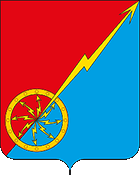 РЕШЕНИЕот __ __________ 2015 года                                                             № _____Об актуализации схемы теплоснабжения муниципального образования город Советск Щекинского района на период с 2013 г. по .Рассмотрев проект решения Собрания депутатов муниципального образования город Советск Щекинского района «Об актуализации схемы теплоснабжения муниципального образования город Советск Щекинского района на период с 2013 г. по .», в соответствие с Федеральным законом от 27.07.2010 г. № 190-ФЗ «О теплоснабжении», постановлением Правительства РФ от 22.02.2012 года № 154 «О требованиях к схемам теплоснабжения, учитывая результаты проведенных публичных слушаний по проекту указанного решения, на основании Устава муниципального образования город Советск Щекинского района, Собрание депутатов муниципального образования город Советск Щекинского района РЕШИЛО:1. Актуализировать схему теплоснабжения муниципального образования город Советск Щекинского района на период с 2013 г. по . (приложение).	2. Настоящее решение опубликовать в газете «Щекинский муниципальный вестник» и разместить на официальном портале МО г. Советск.	3. Настоящее решение вступает в силу со дня его официального опубликования.	4. Контроль за исполнением решения возложить на главу администрации муниципального образования город Советск Щекинского района Мясоедова Н. В.Глава муниципального образованиягород Советск Щекинского района                                     Н. Б. ЕрмаковаПриложение к решению Собрания депутатов муниципального образования г. Советск Щекинского района от 27 марта 2015 г. № 11-37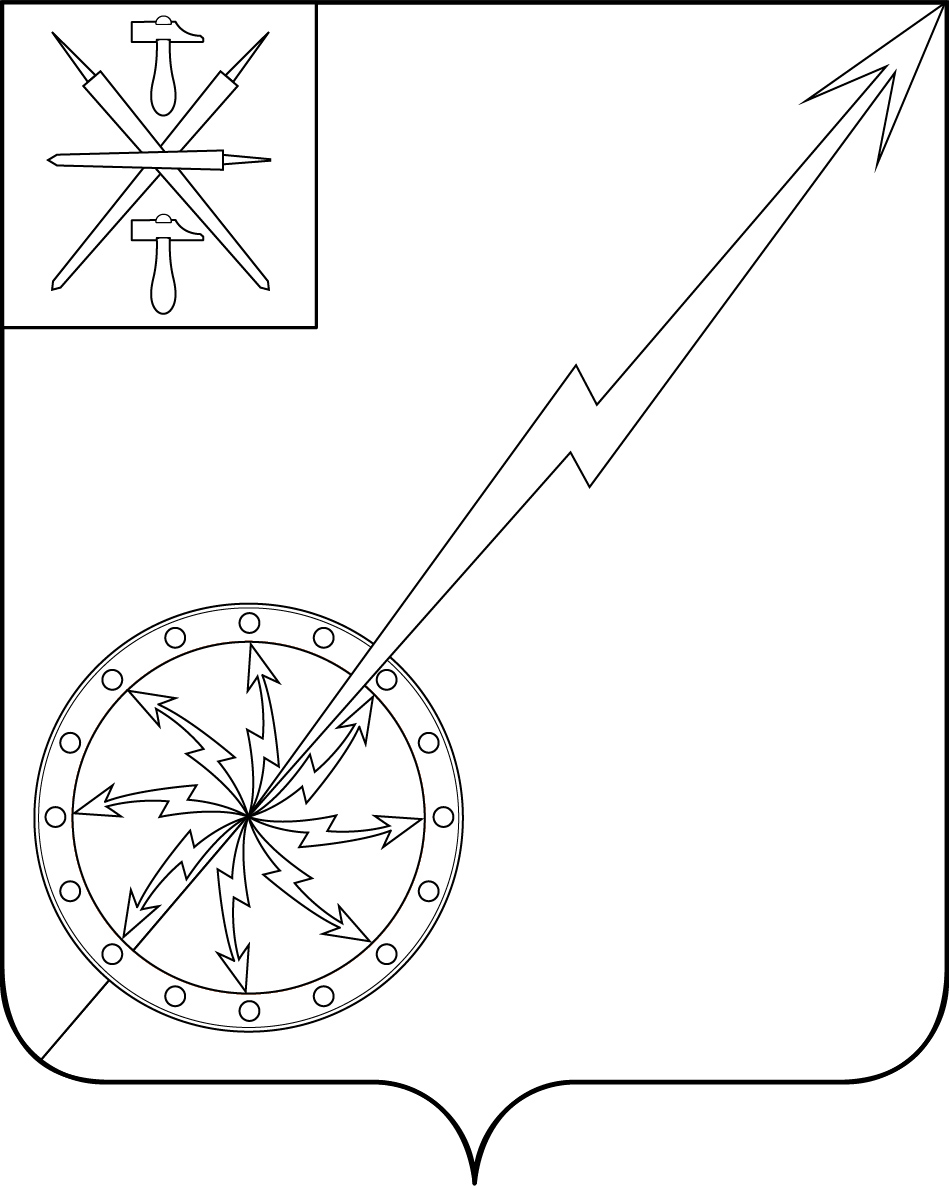 СХЕМА ТЕПЛОСНАБЖЕНИЯМУНИЦИПАЛЬНОГО ОБРАЗОВАНИЯ ГОРОД СОВЕТСКЩЕКИНСКОГО РАЙОНА ТУЛЬСКОЙ ОБЛАСТИС 2013 ПО 2028 ГОДВведениеНастоящий отчет  подготовлен в соответствии с Федеральным законом от 27 июля 2010 года № 190-ФЗ «О теплоснабжении», с требованиями к разработке схем теплоснабжения, порядку их разработки и утверждения,  утвержденными постановлением Правительства РФ от 22.02.2012 №154 и на основании технического задания.  Основной целью данной работы является разработка и оптимизация схемы теплоснабжения города Советск с целью повысить качество, надежность и эффективность систем теплоснабжения с минимальными финансовыми затратами на реализацию этих решений. Разрабатываемая схема теплоснабжения является предпроектным документом, в котором обосновывается необходимость и экономическая целесообразность проектирования и строительства новых, расширения и реконструкции существующих энергетических источников и тепловых сетей, средств их эксплуатации и управления с целью обеспечения энергетической безопасности развития экономики городского округа и надежности теплоснабжения потребителей.Технической базой разрабатываемой схемы теплоснабжения  являются:- генеральный план развития поселения до 2026 года;- проектная и исполнительная документация по источникам тепла, тепловым сетям (ТС), насосным станциям, тепловым пунктам;- эксплуатационная документация (расчетные температурные графики, гидравлические режимы, данные по присоединенным тепловым нагрузкам, их видам и т.п.);- материалы проведения периодических испытаний ТС по определению тепловых потерь и гидравлических характеристик;- конструктивные данные по видам прокладки и типам применяемых теплоизоляционных конструкций, сроки эксплуатации тепловых сетей;- данные технологического и коммерческого учета потребления топлива, отпуска и потребления тепловой энергии, теплоносителя, электроэнергии, измерений (журналов наблюдений, электронных архивов) по приборам контроля, режимов отпуска и потребления топлива, тепловой, электрической энергии и воды (расход, давление, температура);- документы по хозяйственной и финансовой деятельности (действующие нормы и нормативы, тарифы и их составляющие, лимиты потребления, договоры на поставку топливно-энергетических ресурсов (ТЭР) и на пользование тепловой энергией, водой, данные потребления ТЭР на собственные нужды, по потерям ТЭР и т.д.);- статистическая отчетность организации о выработке и отпуске тепловой энергии и использовании ТЭР в натуральном и стоимостном выражении.Согласно Постановлению Правительства РФ от 22.02.2012 N 154 "О требованиях к схемам теплоснабжения, порядку их разработки и утверждения" в рамках данного раздела рассмотрены основные вопросы: - показатели перспективного спроса на тепловую энергию (мощность) и теплоноситель в установленных границах территории поселения, городского округа; - перспективные балансы тепловой мощности источников, тепловой энергии и тепловой нагрузки потребителей; - перспективные балансы теплоносителя; - перспективные топливные балансы; По результатам работы подготовлен настоящий отчет.Общие сведенияМуниципальное образование Город Советск – составная часть МО Щекинский район, входящего в состав субъекта Российской федерации – Тульской области. Тульская область - часть Центрального Федерального округа.Статус муниципального образования - городское поселение МО Город Советск.Административный центр муниципального образования – город Советск.Население муниципального образования составляет:- по переписи . – 8,8 тыс. чел.- по переписи 2010 г.  – 7,537 тыс. чел.Территория муниципального образования – 1047 Га (10,47 км2). Плотность населения муниципального образования составляет -  735  чел/ км2.Муниципальное образование город Советск расположено в северо-восточной части Щекинского муниципального района. Территория приурочена к надпойменной террасе реки Упы, притока реки Оки. На востоке Муниципальное образование город Советск граничит с МО Приупское  Киреевского района, на севере, западе и юге  - с МО Огаревское Щекинского района.Границы муниципального образования город Советск установлены Законом Тульской области от 11 марта 2005 года за № 552-ЗТО «О переименовании муниципального образования «г.Щекино и Щекинский район» Тульской области, установлении границ, наделении статусом и определении административных центров муниципальных образований на территории Щекинского района Тульской области». На территории муниципального образования расположен один населенный пункт - город Советск.С центром муниципального района городом Щекино муниципальное образование Город Советск связывают две автодороги с твердым покрытиемГенеральный план муниципального образования город Советск приведен на рис.1.1.В соответствии со схемой территориального планирования Щекинского района, разработанной в ., город Советск классифицируется как малый промышленный город районного подчинения, имеющий хорошие транспортные связи с районным центром - городом Щекино, и областным центром - городом Тулой.На территории городского поселения функционирует ряд промышленных предприятий. Производственное подразделение «Щекинская ГРЭС» входит в состав филиала ОАО «Квадра» - «Центральная генерация», осуществляет выработку электрической и тепловой энергии.Со времени ввода в действие  (.) в  ПП « Щекинская ГРЭС» в качестве топлива использовался бурый уголь Подмосковного угольного бассейна. С 1986 года согласно распоряжения Совета Министров СССР №2736-р с целью улучшения экологической обстановки в районе музея-усадьбы «Ясная Поляна» Щёкинская ГРЭС переведена на сжигание природного газа. В настоящее время использует природный газ. Установленная мощность составляет 400 МВт.Завод котельно-вспомогательного оборудования и трубопроводов (КВОиТ), построенный в 1952 году, выпускает котельно-вспомогательное оборудование и металлические конструкции. Завод теплоизоляционных материалов и конструкций филиал ОАО «Энергозащита» (ТМиК) работает с 1963 года. Производит минераловатные изделия. ООО «Эс Си Эй Хайджин Продактс РАША» фабрика по производству гигиенической бумаги работает с 2009 года.На территории городского поселения на планируемый период будут происходить дальнейшие изменения в структуре экономики по развитию сфер коммерческой деятельности, в первую очередь торговли, обслуживания, банковской деятельности.Современные строительные технологии и внедрение новых строительных материалов приводит к возникновению новых производств на базе существующих предприятий.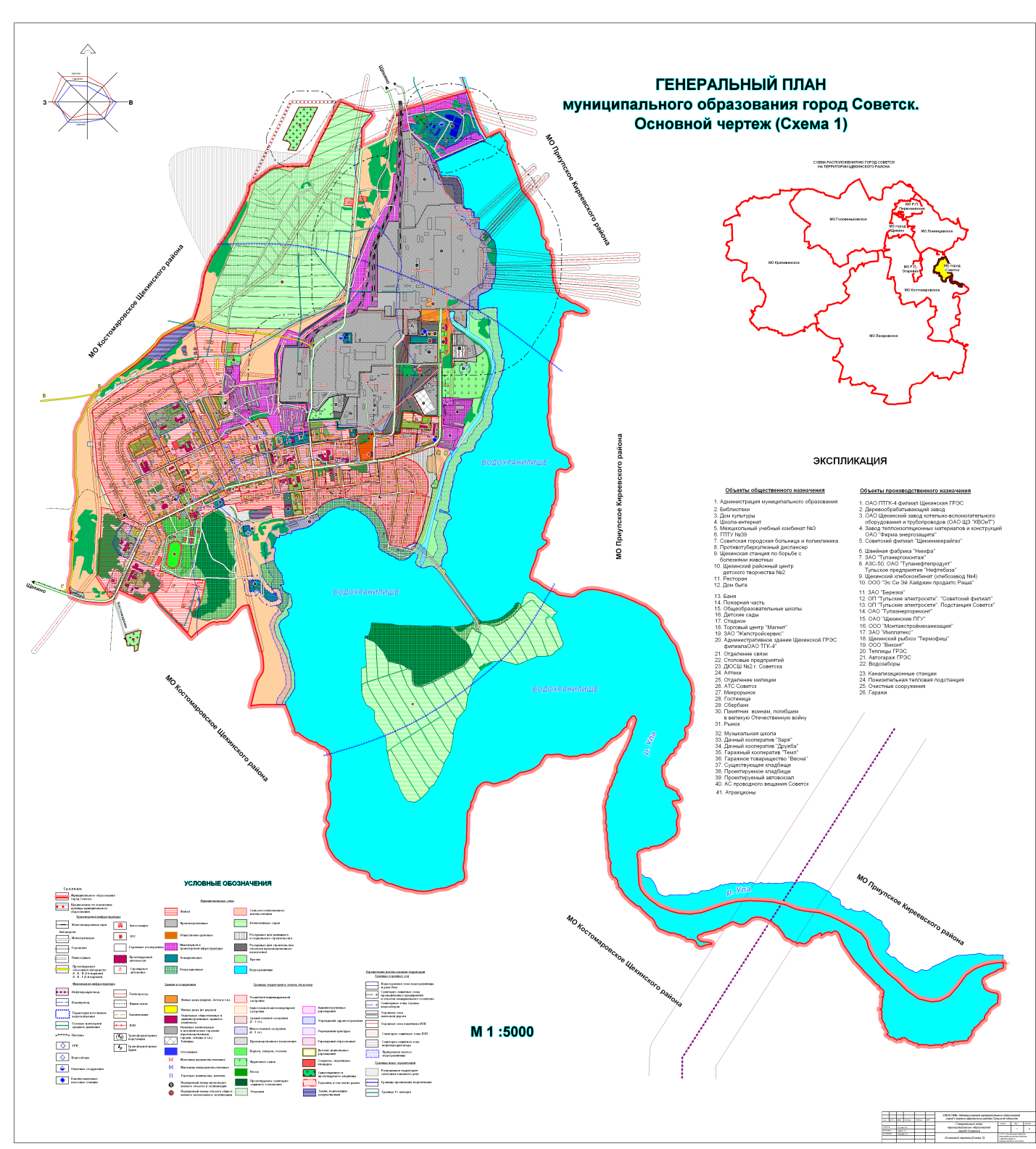 Рис.1.1. Генеральный план муниципального образования город СоветскВыгодное географическое расположение, наличие солидного промышленного потенциала и развитой транспортной инфраструктуры позволяют рассматривать муниципальное образование как один из перспективных ареалов экономического роста.Жилищный фонд муниципального образования город Советск на 01.01.2008 года составлял 197,5 тыс. м2 общей площади, при средней обеспеченность общей площадью   на одного жителя.Климат района умеренно-континентальный, с теплым летом и умеренно холодной зимой.Климатические условия создаются в основном в результате перемещения атлантических воздушных масс, в результате чего зимой теплый воздух вызывает снегопады, иногда оттепели, сопровождаемые туманами, происходит ослабление морозов. Летом воздух с Атлантики наоборот охлаждает местные континентальные воздушные массы.Значительное влияние на климат района оказывают арктические циклоны, вызывающие резкие похолодания зимой, заморозки весной, в начале лета, осенью.Среднегодовая температура составляет 4,7 ОС.Абсолютная максимальная температура составляет +38 ОС.Абсолютная минимальная температура составляет - 42 ОС.Средняя температура воздуха по месяцам приведена в таблице 1.1.Средняя продолжительность безморозного периода – 141 день. Средняя температура отопительного периода - 4,2 ОС, средняя продолжительность отопительного периода – 210 суток.Относительная влажность меняется в широких пределах, самая высокая относительная влажность наблюдается в ноябре-январе, среднемесячный минимум и наименьшее число сухих дней в мае.Преобладающим направлением ветра в течение года в летний период является западное, в зимний период – западное и юго-восточное. Среднегодовая скорость ветра 3,5 м/сек.Продолжительность периода комфортных климатических условий составляет около 100 дней с 25 мая по 3 сентября.Нормативная глубина промерзания грунта (глины, суглинки) – , пески и супеси – .По климатическому районированию территория относится к подрайону II B, в географическом поясе 55О северной широты. В период с 22 марта по 22 сентября необходимо обеспечивать 2,5 часовую инсоляцию жилых помещенийКраткая характеристика системы теплоснабжения муниципального образования город СоветскИсточником  тепловой энергии для потребителей города Советск является теплофикационная установка производственного подразделения «Щекинская ГРЭС» филиала ОАО «Квадра» - «Центральная генерация».В связи со сложным рельефом местности города, а также  значительной разницы геодезических отметок источника тепла и потребителей верхней части города (максимальная разность геодезических отметок до 67м)  вся система теплоснабжения разделена на две независимые зоны – верхнюю и нижнюю, с границей между зонами в районе пересечения улиц Молодежной и Октябрьской.Деление теплосети на зоны осуществляется через существующую повысительную станцию, предназначенную для подъема теплоносителя в верхнюю часть города.Теплоноситель от источника тепла сетевыми насосами подается к повысительной насосной станции, оттуда, с одной стороны распределяется на нижнюю часть города, а с другой, собственными повысительными насосами подается в верхнюю часть города.Параметры теплоносителя 95оС/70 оСГорячее водоснабжение жилых и общественных зданий в летний и зимний период осуществляется по открытой схеме.2.1. Источники тепловой энергииДля производства тепловой энергии на цели теплоснабжения г. Советск в котельной  ПП «Щекинская ГРЭС» филиала ОАО «Квадра» - «Центральная генерация» установлены четыре паровых котельных агрегата.Тепловая мощность источника составляет:- фактическая, определенная по результатам режимно-наладочных испытаний – 78 Гкал/час;- установленная, суммарная номинальная  мощность всех находящихся в эксплуатации котельных агрегатов – 1120 Гкал/час;- нетто, тепловая мощность определенная как разница между располагаемой мощностью и тепловой нагрузкой собственных и хозяйственных нужд – 50 Гкал/час;Характеристики установленных котельных агрегатов приведены в таблице 2.1.1. Характеристики насосного оборудования котельной и повысительной насосной станции приведены в таблицах 2.1.2. и 2.1.3.Параметры теплоносителя в системе теплоснабжения, взятые из оперативного журнала при минимальной температуре воздуха (-20 оС):- температура теплоносителя в подающем трубопроводе – 89 оС;- температура теплоносителя в обратном трубопроводе – 62 оС;- давление в подающем трубопроводе – 9,2 атм.;- давление в обратном трубопроводе – 1,7 атм.;Параметры теплоносителя у концевых потребителей (по данным предоставленным Заказчиком):- давление в подающей линии – 5,5 - 1,5 + 5 атм.;- давление в обратной линии –   2 - 1 + 0,2  атм.;- температура в подающей линии (при температуре наружного воздуха -25 оС) – 90 0С.температура в обратной линии (при температуре наружного воздуха -25 оС.) – 66 0С.Источник тепловой энергии - котельная  ПП «Щекинская ГРЭС» - оборудованы системой химводоочистки. Система химводоочистки состоит из следующего оборудования:- насосы сырой воды в количестве 4 шт.;- механические фильтры в количестве 6 шт.;- Na-катионитовые фильтры в количестве 6 шт.;- насосы химочищенной воды;- подогреватели химочищенной воды;- баки химочищенной воды в количестве 2 штук объемом 23 м3. каждый; Исходная вода подается насосами сырой воды на механические фильтры, где освобождается от взвешенных веществ, затем подается на Na-катионитовые фильтры, где происходит замещение ионов солей жесткости на ион Nа, после чего насосами химочищенной воды подается в баки химочищенной воды. Из баков насосами химочищенной воды умягченная вода подается через подогреватели, где она подогревается до 89-94 0С, в один из деаэраторов химводы КТЦ. Деаэрация осуществляется в 3 деаэраторах с давлением пара 1-2 атм. Производительность УХВО до 200т/час.2.2. Тепловые сетиСети теплоснабжения выполнены в двухтрубном исполнении, способ прокладки тепловых сетей надземный или подземный канальный или бесканальный. Общая протяженность тепловых сетей в двухтрубном исполнении составляет – 26,048 км, в том числе:- надземных – 10,245 км;- подземных – 15,803 км;Общее количество тепловых камер и узлов составляет 219 шт.Год ввода в эксплуатацию тепловых сетей протяженностью:- 19,828 км – 1951 г. (76,1% от все протяженности тепловых сетей);- 1,77 км – 1961-1980 гг. (6,8% от все протяженности тепловых сетей);- 4,45 км – 2003-2012 гг. (17,1% от все протяженности тепловых сетей);Тепловая изоляция тепловых сетей выполнена минеральной ватой, и, частично, пенополиуритановой изоляцией. В целом состояние изоляции тепловых сетей удовлетворительное. Характеристики отдельных участков тепловых сетей приведены в таблице 2.2.1.Сводные данные о протяженности и диаметрах тепловых сетей собраны в таблице 2.2.2. Строительство котельных.В связи с выводом из эксплуатации тепловых носителей ООО «ЩГРЭС» 01.01.2019 года необходимо строительство новых котельных, в количестве двух штук мощностью 78933,24 Гкал/год. В таблице № 1 приведена суммарная тепловая нагрузка в г. Советске и фактически максимальная тепловая нагрузка в г. Советске. Начало строительства запланировано на 2016 год. Необходимый объем финансирования составляет 20 мил. Рублей на две котельные. Таблица №1Суммарная расчетная тепловая нагрузка г. Советск.Фактическая максимальная тепловая нагрузка г. СоветскФактически максимальная тепловая нагрузка г. Советск (по данным за последние пять лет) наблюдалась 18.01.2010 г. и составила 28 Гкал/час при температуре наружного воздуха -240С. Сводная таблица тепловых сетей2.3. Потребители тепловой энергииПотребителями тепловой энергии являются жилой фонд и инфраструктура города Советск, объекты промплощадки ПП «ШГРЭС», включая бытовой корпус и помещения завода КВОиТ, а также пар на технологические нужды завода ООО «SCА». Сводная данные о потребителях тепловой энергии приведены в таблице 2.3.1. Расчетные тепловые нагрузки для всех потребителей приведены в таблице 2.3.2.Суммарная присоединенная тепловая нагрузка составляет 33,141 Гкал/часПотребители тепловой энергии от котельной ПП «Щекинская ГРЭС»Таблица 2.3.2.2.4. Производство и отпуск тепловой энергии в 2011-2012 годах Отпуск тепловой энергии в 2011-2012 годах приведен в таблице 2.4.1. Производство тепловой энергии в 2011-2012 годах приведено в таблице 2.4.2.2.4. Выводы по разделу «Краткая характеристика системы теплоснабжения муниципального образования город Советск»Горячее водоснабжение жилых и общественных зданий в зимний период осуществляется непосредственным водозабором из теплосети. Кроме того, в соответствии с существующим генеральным планом развития  предусматривается перевод всех жилых и общественных зданий на снабжение горячей водой непосредственным водозабором из теплосети в течение всего года.Согласно пунктам 8 и 9 статьи 29 главы 7 Федеральный закон от 27.07.2010 N 190-ФЗ (ред. от 07.05.2013) «О теплоснабжении»: - с 1 января 2013 года подключение (технологическое присоединение) объектов капитального строительства потребителей к централизованным открытым системам теплоснабжения (горячего водоснабжения) для нужд горячего водоснабжения, осуществляемого путем отбора теплоносителя на нужды горячего водоснабжения, не допускается (часть 8 введена Федеральным законом от 07.12.2011 N 417-ФЗ (ред. 30.12.2012)); - с 1 января 2022 года использование централизованных открытых систем теплоснабжения (горячего водоснабжения) для нужд горячего водоснабжения, осуществляемого путем отбора теплоносителя на нужды горячего водоснабжения, не допускается (часть 9 введена Федеральным законом от 07.12.2011 N 417-ФЗ). В соответствии с данными пунктами при расчете принято, что к 2022 году все существующие на сегодняшний момент централизованные открытые системы теплоснабжения (горячего водоснабжения) будут переведены на закрытую схему.Для решения данной проблемы и осуществления круглогодичного горячего водоснабжения жилых домов и объектах инфраструктуры предлагается на выбор несколько вариантов: - установка водоводяных теплообменников в ИТП потребителей, перевод всей системы теплоснабжения на температурный график 130/70 оС.- прокладка отдельных трубопроводов системы горячего водоснабжения, строительство ЦТП. - индивидуальные электрические или газовые водонагреватели.3. Показатели перспективного спроса на тепловую энергию (мощность)3.1. Объемы капитального строительства.При определении перспективной спроса на тепловую энергию на цели теплоснабжения города Советск на расчетный срок до 2028 года были использованы данные, приведенные в Генеральном плане развития.По данным Территориального органа федеральной службы государственной статистики по Тульской области численность населения города Советск в 2000 – 2012 годы постоянно уменьшалось. Численность населения г. Советск в настоящее время составляет 7,5 тыс. чел. Согласно «Схеме территориального планирования Тульской области» экстраполяционный прогноз показывает постоянное уменьшение численности населения: на 6 % - к 2015 году, на 13 % - к 2025 году.  Если предположить, что численность населения муниципального образования будет изменяться в соответствии с этим прогнозом, то к окончанию первого этапа реализации проекта – 2020 году оно уменьшится приблизительно на 9% и составит около 7 тыс. человек.Жилищный фонд на 01.01.2008 года составил 197,5 тыс. м2 общей площади, при средней обеспеченности общей площадью 25,6 м2 на одного жителя. Планировочная структура поселения остается в основном в существующем виде, расширение общей территории предусматривается только за счет изменения границы  поселения для обустройства кладбища.Новое строительство будет осуществляться за счет сноса существующих зданий в нижней зоне, обеспеченных теплом.За последние 10-12 лет взамен старой ветхой застройки было построено несколько многоэтажных жилых домов, значительное количество усадебных 1-2 этажных жилых домов.Жилая застройка, расположенная в санитарно-защитной зоне Щекинской ГРЭС, завода котельно-вспомогального оборудования и трубопроводов, других промышленных предприятий, подлежит сносу с последующим проведением мероприятий по защитному озеленению этой территории.Всего с учетом сноса аварийного и ветхого жилого фонда, а также жилого фонда, расположенного в санитарно-защитных зонах промышленных предприятий предполагается строительство нового жилья, в том числе многоэтажного и среднеэтажного, индивидуальных усадебных жилых домов.В восточной части города, где построено два новых 5-этажных жилых дома, предлагается дальнейшее перспективное строительство многоэтажных жилых домов.Фактические объемы предполагаемого капитального строительства на рассматриваемый период в Генеральном плане развития города Советск не приведены.3.2. Эффективный радиус теплоснабженияСреди основных мероприятий по энергосбережению в системах теплоснабжения можно выделить оптимизацию систем теплоснабжения в городах с учетом эффективного радиуса теплоснабжения. Передача тепловой энергии на большие расстояния является экономически неэффективной.Согласно п. 30, г. 2, ФЗ №190 от 27.07.2010 г.: «радиус эффективного теплоснабжения - максимальное расстояние от теплопотребляющей установки до ближайшего источника тепловой энергии в системе теплоснабжения, при превышении которого подключение теплопотребляющей установки к данной системе теплоснабжения нецелесообразно по причине увеличения совокупных расходов в системе теплоснабжения». Радиус эффективного теплоснабжения позволяет определить условия, при которых подключение новых или увеличивающих тепловую нагрузку теплопотребляющих установок к системе теплоснабжения нецелесообразно вследствие увеличения совокупных расходов в указанной системе на единицу тепловой мощности, определяемой для зоны действия каждого источника тепловой энергииВ настоящее время, методика определения радиуса эффективного теплоснабжения не утверждена федеральными органами исполнительной власти в сфере теплоснабжения. Основными критериями оценки целесообразности подключения новых потребителей в зоне действия системы централизованного теплоснабжения являются: - затраты на строительство новых участков тепловой сети и реконструкция существующих; - пропускная способность существующих магистральных тепловых сетей; - затраты на перекачку теплоносителя в тепловых сетях; - потери тепловой энергии в тепловых сетях при ее передаче; - надежность системы теплоснабжения. Комплексная оценка вышеперечисленных факторов позволяет определить величину оптимального радиуса теплоснабжения. 3.3. Объемы потребления тепловой энергии (мощности), теплоносителя и приросты потребления тепловой энергии (мощности)Проведенный в ходе обследования анализ предоставленных данных позволяет сделать вывод о том, что в  целом по городу к концу расчетного периода предполагается снижение объема потребления тепловой энергии. Предполагаемое уменьшение потребления прогнозируется  в соответствии с требованиями энергетической эффективности, установленными в Приказе Министерства регионального развития РФ от 28 мая 2010 г. № 262 "О требованиях энергетической эффективности зданий, строений, сооружений". В данном приказе в процентном соотношении указано, насколько должны снижаться удельные расходы тепловой энергии. Следовательно, пропорционально удельным расходам снижаются и объемы потребления тепловой энергии.Кроме того, на прогнозируемое уменьшение потребления тепловой энергии влияет:- прогнозируемое в Генеральном плане развития уменьшение численности населения;- предполагаемое капитальное строительство планируется одновременно со сносом ветхого и аварийного жилья, расширения границ города не предполагается;3.4. Сравнительный анализ тепловых нагрузок и располагаемой тепловой мощности источника тепловой энергииСравнительный анализ тепловых нагрузок и располагаемой тепловой мощности на момент проведения обследования приведен в таблице 3.3.1. Отсутствие в Генеральном плане развития фактических объемов предполагаемого капитального строительства не позволяет составить перспективный баланс тепловых нагрузок и располагаемой тепловой мощности на рассматриваемый период.Таким образом, теоретический процент загрузки мощности источника тепловой энергии составляет – 42,5 %.  3.5. Выводы по разделу: Показатели перспективного спроса на тепловую энергию (мощность) и теплоносительВозможность подключения дополнительных потребителей ограничивается располагаемой мощностью источника тепловой энергии. По результатам сравнительного анализа тепловых нагрузок и располагаемой тепловой мощности выявлены значительные резервы тепловой мощности источника. Возможность подключения тепловых нагрузок составляет – 467 Гкал/час (93 % от мощности источника)Таким образом, несмотря на отсутствие данных о предполагаемых объемах капитального строительства, располагаемая мощность котельной  ПП «Щекинская ГРЭС» позволяет сделать вывод о достаточности тепловой мощности.Для теплоснабжения  проектируемой застройки необходимо осуществить  реконструкцию тепловых сетей. Дополнительных магистральных сетей не потребуется. В связи со строительством зданий в нижней зоне подлежит реконструкции существующая смесительная станция.Для теплоснабжения больничного комплекса в качестве резервного источника тепла на территории больницы проектируется котельная, использующая котельно-печное топливо – природный газ.Тепловые и топливные балансыСобранные в ходе обследования данные позволяют составить тепловые и топливные балансы системы теплоснабжения г. Советск на текущий момент. Тепловые и топливные балансы приведены в таблице 4.1.Отсутствие в Генеральном плане развития фактических объемов предполагаемого капитального строительства не позволяет составить перспективные тепловые и топливные балансы на рассматриваемые периоды.Приведенные в таблице 4.1. потери тепловой энергии определены расчетным путем по предоставленным данным диаметров, длин трубопроводов и удельных часовых тепловых потерь трубопроводов. Расчеты выполнены в соответствии в соответствии с утвержденной приказом Минэнерго России  от 30 декабря 2008  г. № 325 «Инструкция по организации в Минэнерго России работы по расчету и обоснованию нормативов технологических потерь при передаче тепловой энергии» 5. Баланс тепловой мощности и теплоносителя5.1. Баланс тепловой мощности и теплоносителя при существующей тепловой нагрузке и температурном графикеРасчеты тепловых сетей от существующей котельной города Советск проводились с помощью программно-расчетного комплекса для систем теплоснабжения Zulu Thermo 7.0, разработанного ООО «Политерм» (г.Санкт - Петербург), сертифицированного органом по сертификации научно-технической продукции информационных технологий «Информационные системы и технологии» ГосНИИ «Тест», зарегистрированного в Российском агентстве по патентам и товарным знакам 16.02.2007 г. за № 2007610769.Расчет тепловых сетей проводится по обобщенному потребителю. Обобщенный потребитель – символьный объект тепловой сети, характеризующийся потребляемым расходом сетевой воды или заданным сопротивлением. Обобщенный потребитель используется для расчета магистральных трубопроводов, при отсутствии данных по внутриквартальным сетям и по потребителям. При проведении расчетов в состав обобщенного потребителя не включаются тепловая нагрузка на цели отопления, горячего водоснабжения, и вентиляции объектов промплощадки ПП "ЩГРЭС", бытовой корпус и помещения завода «КВОиТ» и тепловые нагрузки (пар на технологические нужды) фабрики ООО "SCA".Таким образом, при расчете используется обобщенный потребитель, включающий в себя тепловые нагрузки жилого фонда и инфраструктуры г. Советск. В состав обобщенного потребителя включаются потери тепловой энергии по распределительным тепловым сетям и потери теплоносителя.Баланс тепловой мощности и теплоносителя при температурном графике 95/70 ОС при существующей тепловой нагрузке полученный расчетным путем с помощью программно-расчетного комплекса Zulu Thermo 7.0 приведен в таблице 5.1.1.Результаты выполненных расчетов позволяют сделать вывод о том, что расход теплоносителя при температурном графике 95/70 ОС соответствует тепловой нагрузке города Советск и является предельно допустимым для существующего магистрального трубопровода от котельной ПП  "Щекинская ГРЭС" до ПСН.5.2. Баланс тепловой мощности и теплоносителя при температурном графике 130/70 ОС верхней зоны теплоснабженияБаланс тепловой мощности и теплоносителя при температурном графике 130/70 ОС при существующей тепловой нагрузке, полученный расчетным путем с помощью программно-расчетного комплекса Zulu Thermo 7.0 приведен в таблице 5.1.2.Результаты выполненных расчетов позволяют сделать вывод о том, что расход теплоносителя при температурном графике 130/70 ОС остается неизменным и позволяет подключить значительно большую тепловую нагрузку. 5.3. Температурные графики работы источника тепловой энергииРасчеты тепловых сетей от существующей котельной города Советск проводились с помощью программно-расчетного комплекса для систем теплоснабжения Zulu Thermo 7.0 позволяют получить температурные графике при работе котельной с температурой 95/70 ОС и 130/70 ОС. Температурные графики приведены в таблицах 5.3.1. и 5.3.2.По данным приведенным в оперативном журнале (см. раздел 2.1.), при температуре наружного воздуха – 20 оС температура теплоносителя в прямом/обратном трубопроводе 89/62 оС.Сравнительный анализ полученного температурного графика 95/70 ОС с данными приведенными в оперативном журнале  позволяет сделать следующие выводы:- при температуре наружного воздуха  – 20 оС температура теплоносителя в прямом/обратном трубопроводе в соответствии с температурным графиком   –  81/61  оС;- температура теплоносителя  в прямом/обратном трубопроводе –  89/62  оС соответствует температуре наружного воздуха – 26  оС;Вышеприведенные данные позволяют сделать вывод о некачественном теплоснабжении некоторых потребителей, наличии проблем в системе теплоснабжения.5.4. Выводы к разделу «Баланс тепловой мощности и теплоносителя»Результаты выполненных расчетов позволяют сделать следующие выводы:- при существующей в настоящее время тепловой нагрузке г. Советск и при существующем тепловом графике 95-70 ОС пропускная способность  магистральных трубопроводов от котельной ПП "Щекинская ГРЭС" до ПСН соответствует требуемой. При значительном увеличении тепловой нагрузки пропускная способность трубопроводов не сможет соответствовать необходимому объему теплоносителя;- при увеличении тепловой нагрузки (капитальном строительстве жилого фонда и объектов инфраструктуры) целесообразна работа источника тепловой энергии с температурным графиком 130-70 ОС.Гидравлический расчет магистрального трубопроводаГидравлические расчеты магистральных трубопроводов от котельной  ПП  "Щекинская ГРЭС" до ПСН проводились с помощью программно-расчетного комплекса для систем теплоснабжения Zulu Thermo 7.0.В качестве исходных данных для расчета использованы данные предоставленные заказчиком: длины, диаметры и характеристики местных сопротивлений магистрального трубопровода.Результатами расчета являются:- данные о потерях напора на каждом участке существующей тепловой сети;- расчёты нормативных тепловых потерь в тепловых сетях; Результаты расчетов для существующей тепловой сети приведены:-  в таблице 6.1. – данные о потерях напора на каждом участке магистрального трубопровода при температурном графике 95/70 ОС;-  в таблице 6.2. – расчёты нормативных тепловых потерь на каждом участке магистрального трубопровода при температурном графике 95/70 ОС;-  в таблице 6.3. – данные о потерях напора на каждом участке магистрального трубопровода при температурном графике 130/70 ОС;-  в таблице 6.4. – расчёты нормативных тепловых потерь на каждом участке магистрального трубопровода при температурном графике 130/70 ОС;Удельные линейные потери напора в подающем и обратном трубопроводе превышают нормативные линейные потери напора в магистральных трубопроводах (8 мм/м), что позволяет сделать вывод о том, что при подключении возможной перспективной тепловой нагрузки возникнет необходимость увеличения диаметра трубопровода или изменения температурного графика работы котельной.Пьезометрический график магистральных трубопроводовДля учета взаимного влияния рельефа местности, потерь давления в тепловых сетях и предъявляемых требований в процессе разработки схемы теплоснабжения, построены пьезометрические графики магистральных трубопроводов от котельной  ПП  "Щекинская ГРЭС" до ПСН. Пьезометрический график участка  существующей тепловой сети приведен на рисунке  6.1.На пьезометрическом графике отображаются:- линия давления в подающем трубопроводе красным цветом; - линия давления в обратном трубопроводе синим цветом; - линия поверхности земли пунктиром;- линия статического напора голубым пунктиром; - линия давления вскипания оранжевым цветом;На рис.7.1. приведен пьезометрический график магистральных тепловых сетей при температурном графике работы котельной 95-70 оС, на рис.7.2. приведен пьезометрический график магистральных тепловых сетей при температурном графике работы котельной 130-70 оСПо результатам расчета выявлены участки с удельными линейными потерями напора, превышающими нормативные на пьезометрическом графике магистральных тепловых сетей при температурном графике работы котельной 95-70 оС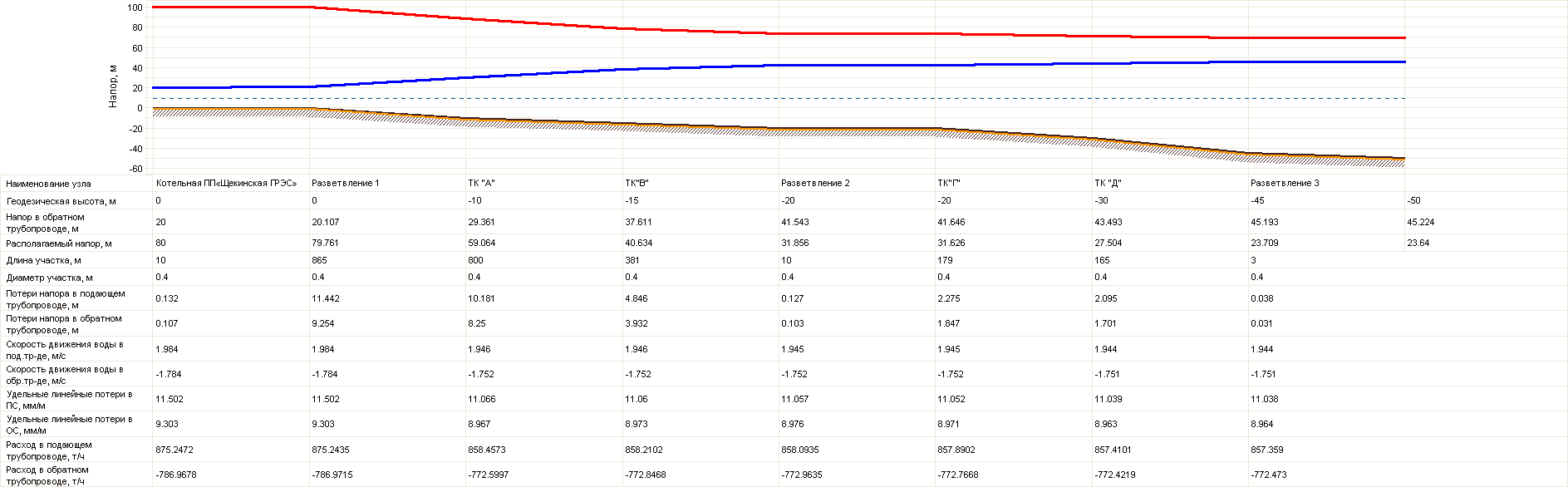 Рис.7.1. Пьезометрический  график магистральных трубопроводов от котельной  ПП  "Щекинская ГРЭС" до ПСН при температурном графике работы котельной 95-70 оС. Удельными линейными потерями напора, превышают нормативные  для магистральных трубопроводов (8 мм/м)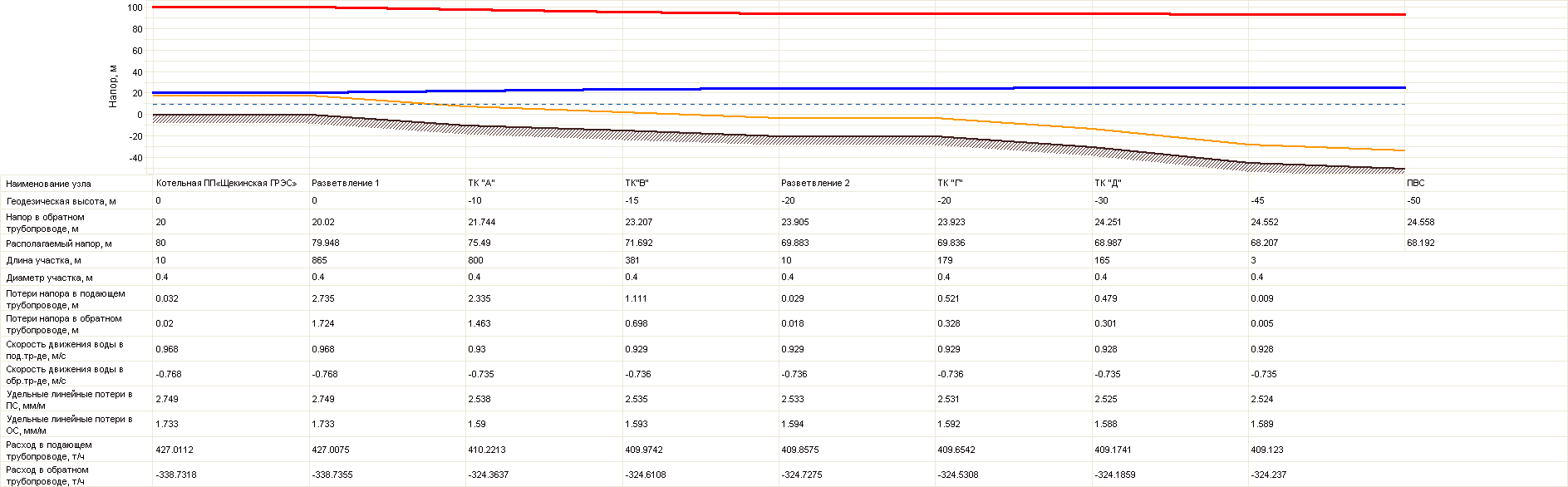 Рис.7.2. Пьезометрический  график магистральных трубопроводов от котельной  ПП  "Щекинская ГРЭС" до ПСН при температурном графике работы котельной 130-70 оС. Удельными линейными потерями напора не превышают нормативные  значения.8. Оценка воздействия источников тепловой энергии на окружающую средуСогласно Схеме территориального планирования Щекинского района территория муниципального образования город Советск находится в зоне повышенного загрязнения воздушного бассейна. Основным источником загрязнения является Щекинская ГРЭС (согласно данным за 2007 год – 0,687 тыс. тонн загрязняющих веществ в год). Следует отметить, что выбросы вредных веществ в атмосферу снизились по сравнению с предыдущими годами по Филиалу ОАО «ТГК-4»-«ТРГ» ПП «Щекинская ГРЭС» на 19 % (статистические данные отчета 2-ТП (воздух) 2004-2007 гг.).Для улучшения состояния воздуха необходимо повысить эффективность работы очистных фильтров, пылеуловителей, циклонов, пылеосадительных камер предприятиями загрязнителями атмосферного воздуха.Для охраны поверхностных вод необходимо провести инвентаризацию имеющихся очистных сооружений и системы ливневых стоков и по результатам анализа их работы разработать комплекс мероприятий по их реконструкции.Для охраны подземных вод необходимо, чтобы водоотбор скважинами не превышал величины подземного стока. В местах загрязнения почв нефтепродуктами и тяжёлыми металлами необходимо осуществление специальных мероприятий по их очистке. В целях предотвращения аварийных ситуаций и исключения попадания нефтепродуктов в почву необходимо капитально отремонтировать ёмкости для их хранения. Для санитарного оздоровления территории следует улучшить работу по обращению с  отходами производства и  потребления, для чего  необходимо ликвидировать стихийные свалки.Выводы к разделу: Оценка воздействия источников тепловой энергии на окружающую среду.Учитывая не только технологическую, но и существенную рекреационную функцию Щекинского водохранилища, необходима разработка проекта водоохраной зоны и прибрежной полосы водохранилища специализированной проектной организацией. 9.  Надёжность системы теплоснабженияИсточник тепловой энергии.На основании требования пункта 6.28 СНиП 41-01-2003 «Тепловые сети»  минимально допустимые показатели вероятности безотказной работы для источника теплоты следует принимать Рит = 0,97. Срок эксплуатации установленных в котельной  ПП «Щекинская ГРЭС» котельных агрегатов в среднем составляет 50 лет. Положительным фактором, влияющими на надежность системы теплоснабжения, являются то, что количество и установленные  мощности котельных агрегатов позволяют создать резерв тепловой мощности. Котельные агрегаты регулярно подвергаются режимно-наладочным испытаниям.Вышеприведенные данные позволяют сделать вывод, что нормативная надёжность работы источника тепловой энергии обеспечивается.Тепловые сети.На основании требования пункта 6.28 СНиП 41-01-2003 «Тепловые сети»  минимально допустимые показатели вероятности безотказной работы тепловых сетей следует принимать Рит = 0,9. Срок эксплуатации значительной части тепловых сетей (76,1% от все протяженности тепловых сетей) составляет более 60 лет. По данным предоставленным Заказчиком составлена сводная таблица повреждений тепловых сетей в 2012 году (таблица 9.1.) В течение отопительного периода 2012 года возникли и устранены  11 неисправностей тепловых сетей, в течение неотопительного периода устранены 20 неисправностей тепловых сетей.Вышеприведенные данные позволяют сделать вывод, что нормативная надёжность работы тепловых сетей не обеспечивается.Потребитель.На основании требования п 6.28 СНиП 41-01-2003 «Тепловые сети»  минимально допустимые показатели вероятности безотказной работы потребителя следует принимать Рит = 0,99. К системе теплоснабжения г. Советск, в числе прочих потребителей, подключено 20  потребителей I категории (детские сады, школы,  медицинские учреждения). Потребители I категории не обеспечены резервным теплоснабжением. По данным приведенным в таблице 9.1. возникшие в течение 2012 года неисправности в тепловых сетях привели к 2 случаям отключения потребителей I категории во время отопительного периода и к 2 случаям во время неотопительного периода.На основании выше перечисленного можно сделать вывод, что нормативная надёжность так же не достигнутаТаким образом, показатели надёжности не достигнуты не по одному из разделов, а значит и в целом по системе теплоснабжения. 10. Решения о бесхозных тепловых сетяхБесхозные тепловые сети, по определению, приведенному в ФЗ-190, тепловые сетей, не имеющих эксплуатирующей организации. В системе теплоснабжения г. Советск протяженность бесхозных тепловых сетей составляет в однотрубном исполнении составляет – 1,039 км.В соответствии с требованиями п.6 ст. 15  ФЗ-190  "О теплоснабжении" при наличии бесхозных тепловых сетей орган местного самоуправления муниципального образования  до признания права собственности на указанные бесхозяйные тепловые сети в течение тридцати дней с даты их выявления обязан определить теплосетевую организацию, тепловые сети которой непосредственно соединены с указанными бесхозяйными тепловыми сетями, или единую теплоснабжающую организацию в системе теплоснабжения, в которую входят указанные бесхозяйные тепловые сети и которая осуществляет содержание и обслуживание указанных бесхозяйных тепловых сетей. Орган регулирования обязан включить затраты на содержание и обслуживание бесхозяйных тепловых сетей в тарифы соответствующей организации на следующий период регулирования.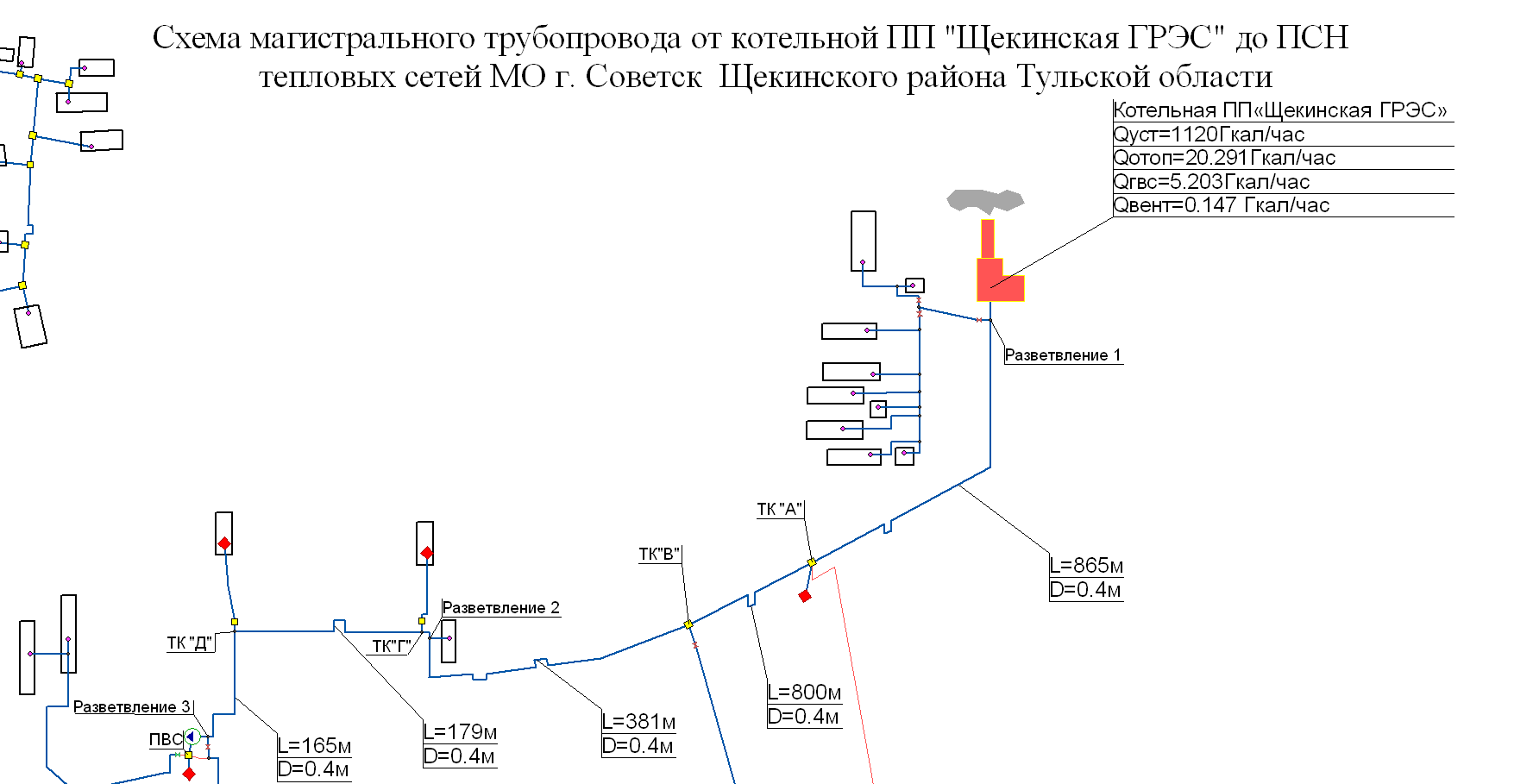 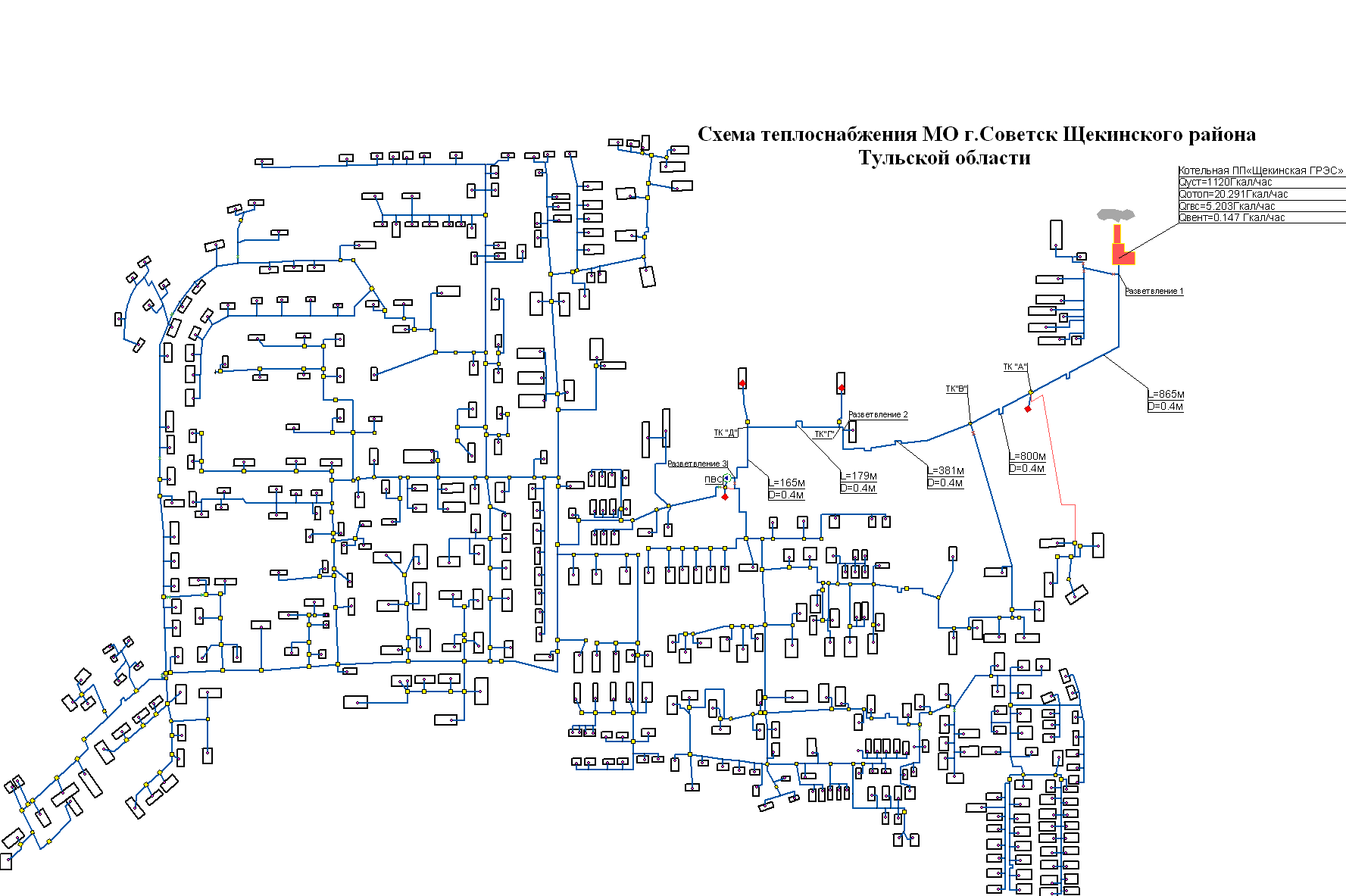 Таблица 1.1.Таблица 1.1.Таблица 1.1.Среднемесячная температураСреднемесячная температураСреднемесячная температураСреднемесячная температураСреднемесячная температураСреднемесячная температураСреднемесячная температураСреднемесячная температураСреднемесячная температураСреднемесячная температураСреднемесячная температураСреднемесячная температураСреднемесячная температураСреднемесячная температураСреднемесячная температураСреднемесячная температураСреднемесячная температураСреднемесячная температураСреднемесячная температураСреднемесячная температураСреднемесячная температура за годянварьфевральфевральмартапрельапрельмайиюньиюньиюльиюльавгуставгустсентябрьсентябрьоктябрьоктябрьноябрьноябрьдекабрьСреднемесячная температура за год-10-9,5-9,5-45,25,21316,716,718,718,717,217,211,811,85,15,1-1,2-1,2-6,44,7Характеристики котельных агрегатовХарактеристики котельных агрегатовХарактеристики котельных агрегатовХарактеристики котельных агрегатовХарактеристики котельных агрегатовХарактеристики котельных агрегатовХарактеристики котельных агрегатовХарактеристики котельных агрегатовХарактеристики котельных агрегатовХарактеристики котельных агрегатовТаблица 2.1.1.Таблица 2.1.1.№Тип котельного агрегатаМарка, заводской номер.КоличествоТеплопроизводительность котла, Гкал/чСрок службы, летВид исп. топливаДата проведения последних испытаний с целью составления режимной картыНормативный  удельный расход условного топлива в соответствии с режимной картой, кг/ГкалФактическая (располагаемая) мощность, Гкал/ч№Тип котельного агрегатаМарка, заводской номер.КоличествоТеплопроизводительность котла, Гкал/чСрок службы, летВид исп. топливаДата проведения последних испытаний с целью составления режимной картыНормативный  удельный расход условного топлива в соответствии с режимной картой, кг/ГкалФактическая (располагаемая) мощность, Гкал/ч№Тип котельного агрегатаМарка, заводской номер.КоличествоТеплопроизводительность котла, Гкал/чСрок службы, летВид исп. топливаДата проведения последних испытаний с целью составления режимной картыНормативный  удельный расход условного топлива в соответствии с режимной картой, кг/ГкалФактическая (располагаемая) мощность, Гкал/ч1Паровой котельный агрегатКотлоагрегат ПК-33-1, Заводской .№ 5142049Основное: природный газ;Резервное: мазут15.09.10г.174,94202Паровой котельный агрегатКотлоагрегат ПК-33-1, Заводской № 6142048Основное: природный газ;Резервное: мазут24.02.11г.175,34202Паровой котельный агрегатКотлоагрегат ПК-33-1, Заводской № 6142048Основное: природный газ;Резервное: мазут24.02.11г.175,34203Паровой котельный агрегатКотлоагрегат 67-СП, Заводской  № 12114057Основное: природный газ;Резервное: мазут09.01.13г.1871403Паровой котельный агрегатКотлоагрегат 67-СП, Заводской  № 12114057Основное: природный газ;Резервное: мазут09.01.13г.1871403Паровой котельный агрегатКотлоагрегат 67-СП, Заводской  № 12114057Основное: природный газ;Резервное: мазут09.01.13г.1871404Паровой котельный агрегатКотлоагрегат 67-СП, Заводской .№ 17114056Основное: природный газ;Резервное: мазут23.01.13г.1871404Паровой котельный агрегатКотлоагрегат 67-СП, Заводской .№ 17114056Основное: природный газ;Резервное: мазут23.01.13г.1871404Паровой котельный агрегатКотлоагрегат 67-СП, Заводской .№ 17114056Основное: природный газ;Резервное: мазут23.01.13г.187140Характеристики насосного оборудования котельнойХарактеристики насосного оборудования котельнойХарактеристики насосного оборудования котельнойХарактеристики насосного оборудования котельнойХарактеристики насосного оборудования котельнойХарактеристики насосного оборудования котельнойХарактеристики насосного оборудования котельнойХарактеристики насосного оборудования котельнойХарактеристики насосного оборудования котельнойХарактеристики насосного оборудования котельнойХарактеристики насосного оборудования котельнойХарактеристики насосного оборудования котельнойХарактеристики насосного оборудования котельнойХарактеристики насосного оборудования котельнойХарактеристики насосного оборудования котельнойТаблица 2.1.2.Таблица 2.1.2.№ п/п№ п/п№ п/пНазначениеНазначениеМаркаМаркаКоличествоКоличествоГод ввода в эксплуатациюГод ввода в эксплуатациюХарактеристикиХарактеристикиМощность эл. двигателяМощность эл. двигателя№ п/п№ п/п№ п/пНазначениеНазначениеМаркаМаркаКоличествоКоличествоГод ввода в эксплуатациюГод ввода в эксплуатациюХарактеристикиХарактеристикиМощность эл. двигателяМощность эл. двигателя1.1.1.Сетевой электронасос №1Сетевой электронасос №1ЗВ-200 х 2ЗВ-200 х 21119751975500 м3/час, напор 120м500 м3/час, напор 120м240 кВт 1480 об/мин240 кВт 1480 об/мин2.2.2.Сетевой электронасос №2Сетевой электронасос №2ЗВ-200 х 2ЗВ-200 х 21119751975500 м3/час, напор 120м500 м3/час, напор 120м240 кВт 1480 об/мин240 кВт 1480 об/мин3.3.3.Сетевой электронасос №3Сетевой электронасос №3СЭ-800-100СЭ-800-1001119751975800 м3/час, напор 100м800 м3/час, напор 100м320 кВт 1480 об/мин320 кВт 1480 об/мин4.4.4.Сетевой электронасос №4Сетевой электронасос №4СЭ-800-100СЭ-800-1001119751975800 м3/час,  напор 100м800 м3/час,  напор 100м320 кВт 1480 об/мин320 кВт 1480 об/мин5.5.5.Подпиточный насос №1Подпиточный насос №1ГИМГИМ1119641964100 м3/час, напор 120м100 м3/час, напор 120м75 кВт, 1460 об/мин75 кВт, 1460 об/мин6.6.6.Подпиточный насос №2Подпиточный насос №2ГИМГИМ1119641964100 м3/час, напор 120м100 м3/час, напор 120м75 кВт, 1460 об/мин75 кВт, 1460 об/мин7.7.7.Подпиточный насос №3Подпиточный насос №38КСД 5х38КСД 5х31119641964140 м3/час, напор 120м140 м3/час, напор 120м92 кВт, 1470 об/мин92 кВт, 1470 об/мин8.8.8.Подпиточный насос №4Подпиточный насос №48КСД 5х38КСД 5х31119641964140 м3/час, напор 120м140 м3/час, напор 120м92 кВт, 1470 об/мин92 кВт, 1470 об/мин9.9.9.Циркуляционный насос №1Циркуляционный насос №1ОП2-110-2ОП2-110-2111963196316100 м3/час, напор 10,4м16100 м3/час, напор 10,4м500 кВт, 1000 об/мин500 кВт, 1000 об/мин10.10.10.Циркуляционный насос №2Циркуляционный насос №2ОП2-110-2ОП2-110-2111963196316100 м3/час, напор 10,4м16100 м3/час, напор 10,4м500 кВт, 1000 об/мин500 кВт, 1000 об/мин11.11.11.Циркуляционный насос №3Циркуляционный насос №3ОП2-110-2ОП2-110-2111964196416100 м3/час, напор 10,4м16100 м3/час, напор 10,4м500 кВт, 1000 об/мин500 кВт, 1000 об/мин12.12.12.Циркуляционный насос №4Циркуляционный насос №4ОП2-110-2ОП2-110-2111964196416100 м3/час, напор 10,4м16100 м3/час, напор 10,4м500 кВт, 1000 об/мин500 кВт, 1000 об/минХарактеристики насосного оборудования ПСНХарактеристики насосного оборудования ПСНХарактеристики насосного оборудования ПСНХарактеристики насосного оборудования ПСНХарактеристики насосного оборудования ПСНХарактеристики насосного оборудования ПСНХарактеристики насосного оборудования ПСНХарактеристики насосного оборудования ПСНХарактеристики насосного оборудования ПСНХарактеристики насосного оборудования ПСНХарактеристики насосного оборудования ПСНХарактеристики насосного оборудования ПСНХарактеристики насосного оборудования ПСНХарактеристики насосного оборудования ПСНТаблица 2.1.3.Таблица 2.1.3.№ п/п№ п/п№ п/пНазначениеНазначениеМаркаМаркаКоличествоКоличествоГод ввода в эксплуатациюГод ввода в эксплуатациюХарактеристикиХарактеристикиМощностьМощность131313Повысительный насос  № 1 «Верхней» части городаПовысительный насос  № 1 «Верхней» части города1Д 630-90Б1Д 630-90Б1120082008500 м3/час, напор 60м500 м3/час, напор 60м160кВт, 1450об/мин160кВт, 1450об/мин141414Повысительный насос  № 2 «Верхней» части городаПовысительный насос  № 2 «Верхней» части города1Д 630-90Б1Д 630-90Б1120102010500 м3/час, напор 60м500 м3/час, напор 60м160кВт, 1450об/мин160кВт, 1450об/мин151515Повысительный насос  № 3«Верхней» части городаПовысительный насос  № 3«Верхней» части города8НДВ8НДВ1119861986500 м3/час, напор 30м500 м3/час, напор 30м75кВт, 980об/мин75кВт, 980об/мин161616Повысительный насос № 4 «Верхней» части городаПовысительный насос № 4 «Верхней» части города8НДВ8НДВ1119871987500 м3/час, напор 30м500 м3/час, напор 30м125кВт, 1450об/мин125кВт, 1450об/мин171717Подкачивающий насос №5, 6   «Нижней» части городаПодкачивающий насос №5, 6   «Нижней» части города1К-100х65х2501К-100х65х2502220042004127 м3/час, напор 80м127 м3/час, напор 80м40кВт, 3000об/мин40кВт, 3000об/минОбщие характеристики водяных тепловых сетей  производственного подразделения "Щекинская ГРЭС"                                                                     филиала ОАО "Квадра" - "Центральная генерация"Общие характеристики водяных тепловых сетей  производственного подразделения "Щекинская ГРЭС"                                                                     филиала ОАО "Квадра" - "Центральная генерация"Общие характеристики водяных тепловых сетей  производственного подразделения "Щекинская ГРЭС"                                                                     филиала ОАО "Квадра" - "Центральная генерация"Общие характеристики водяных тепловых сетей  производственного подразделения "Щекинская ГРЭС"                                                                     филиала ОАО "Квадра" - "Центральная генерация"Общие характеристики водяных тепловых сетей  производственного подразделения "Щекинская ГРЭС"                                                                     филиала ОАО "Квадра" - "Центральная генерация"Общие характеристики водяных тепловых сетей  производственного подразделения "Щекинская ГРЭС"                                                                     филиала ОАО "Квадра" - "Центральная генерация"Общие характеристики водяных тепловых сетей  производственного подразделения "Щекинская ГРЭС"                                                                     филиала ОАО "Квадра" - "Центральная генерация"Общие характеристики водяных тепловых сетей  производственного подразделения "Щекинская ГРЭС"                                                                     филиала ОАО "Квадра" - "Центральная генерация"Общие характеристики водяных тепловых сетей  производственного подразделения "Щекинская ГРЭС"                                                                     филиала ОАО "Квадра" - "Центральная генерация"Общие характеристики водяных тепловых сетей  производственного подразделения "Щекинская ГРЭС"                                                                     филиала ОАО "Квадра" - "Центральная генерация"Общие характеристики водяных тепловых сетей  производственного подразделения "Щекинская ГРЭС"                                                                     филиала ОАО "Квадра" - "Центральная генерация"Общие характеристики водяных тепловых сетей  производственного подразделения "Щекинская ГРЭС"                                                                     филиала ОАО "Квадра" - "Центральная генерация"Общие характеристики водяных тепловых сетей  производственного подразделения "Щекинская ГРЭС"                                                                     филиала ОАО "Квадра" - "Центральная генерация"Общие характеристики водяных тепловых сетей  производственного подразделения "Щекинская ГРЭС"                                                                     филиала ОАО "Квадра" - "Центральная генерация"Таблица 2.2.1.Таблица 2.2.1.Таблица 2.2.1.Таблица 2.2.1.Наименование участкаНаружный диаметр трубопроводов на участке Dн, мНаружный диаметр трубопроводов на участке Dн, мДлина участка (в двухтрубном исчислении), l,мДлина участка (в двухтрубном исчислении), l,мТеплоизоляционный материалТеплоизоляционный материалТип прокладкиТип прокладкиГод ввода в эксплуатацию (перекладки)Средняя глубина заложения до оси трубопроводов на участке Н, мТемпературный график работы тепловой сети  с указанием температуры срезки,  0 СЧасовые тепловые потери, ккал/чЧасовые тепловые потери, ккал/чНаименование участкаНаружный диаметр трубопроводов на участке Dн, мНаружный диаметр трубопроводов на участке Dн, мДлина участка (в двухтрубном исчислении), l,мДлина участка (в двухтрубном исчислении), l,мТеплоизоляционный материалТеплоизоляционный материалТип прокладкиТип прокладкиГод ввода в эксплуатацию (перекладки)Средняя глубина заложения до оси трубопроводов на участке Н, мТемпературный график работы тепловой сети  с указанием температуры срезки,  0 СЧасовые тепловые потери, ккал/чЧасовые тепловые потери, ккал/чНаименование участкаНаружный диаметр трубопроводов на участке Dн, мНаружный диаметр трубопроводов на участке Dн, мДлина участка (в двухтрубном исчислении), l,мДлина участка (в двухтрубном исчислении), l,мТеплоизоляционный материалТеплоизоляционный материалТип прокладкиТип прокладкиГод ввода в эксплуатацию (перекладки)Средняя глубина заложения до оси трубопроводов на участке Н, мТемпературный график работы тепловой сети  с указанием температуры срезки,  0 СЧасовые тепловые потери, ккал/чЧасовые тепловые потери, ккал/ч1223344556781010от ЩГРЭС до ПСН Замена 200м-2003г, 200м-2005г0,4260,42622002200Маты ТФУМаты ТФУНадземнаяНадземная195195 / 70  0,2700,270от ЩГРЭС до ПСН Замена 200м-2003г, 200м-2005г0,4260,426100100Маты ТФУМаты ТФУНадземнаяНадземная200395 / 70  0,0070,007от ЩГРЭС до ПСН Замена 200м-2003г, 200м-2005г0,4260,426100100Маты ТФУМаты ТФУНадземнаяНадземная200595 / 70  0,0070,007ул., Молодежная от ТК1 до ТК5 Замена 200м-2003г, 274м-2004г0,3250,3251313минеральная ватаминеральная ватаКанальнаяКанальная19511,895 / 70  0,0020,002ул., Молодежная от ТК1 до ТК5 Замена 200м-2003г, 274м-2004г0,3250,325100100минеральная ватаминеральная ватаКанальнаяКанальная20031,895 / 70  0,0050,005ул., Молодежная от ТК1 до ТК5 Замена 200м-2003г, 274м-2004г0,3250,325137137минеральная ватаминеральная ватаКанальнаяКанальная20041,895 / 70  0,0100,010ул. Энергетиков от ТК5 до ТК130,2190,21910501050минеральная ватаминеральная ватаНадземнаяНадземная195195 / 70  0,0740,074ул. Октябрьская от ПСН до ТК760,3250,325900900минеральная ватаминеральная ватаНадземнаяНадземная195195 / 70  0,0840,084ул., Красноармейская от ТК76 до ТК130 Замена 140м-2003г,142м-2004г,0,2190,219309309минеральная ватаминеральная ватаКанальнаяКанальная19511,895 / 70  0,0400,040ул., Красноармейская от ТК76 до ТК130 Замена 140м-2003г,142м-2004г,0,2190,2197070минеральная ватаминеральная ватаКанальнаяКанальная20031,895 / 70  0,0020,002ул., Красноармейская от ТК76 до ТК130 Замена 140м-2003г,142м-2004г,0,2190,2197171минеральная ватаминеральная ватаКанальнаяКанальная20041,895 / 70  0,0040,004ул. Энергетиков от ТК76 до ТК105 Замена 140м-2002г, 26м-2004г0,2190,219567567минеральная ватаминеральная ватаБесканальнаяБесканальная19511,895 / 70  0,0740,074ул. Энергетиков от ТК76 до ТК105 Замена 140м-2002г, 26м-2004г0,2190,2197070минеральная ватаминеральная ватаБесканальнаяБесканальная20021,895 / 70  0,0020,002ул. Энергетиков от ТК76 до ТК105 Замена 140м-2002г, 26м-2004г0,2190,2191313минеральная ватаминеральная ватаБесканальнаяБесканальная20041,895 / 70  0,0010,001ул. Энергетиков от ТК105 до ТК123 Замена 460м-2003г, 350м-2005г0,1590,1594545минеральная ватаминеральная ватаБесканальнаяБесканальная19511,895 / 70  0,0050,005ул. Энергетиков от ТК105 до ТК123 Замена 460м-2003г, 350м-2005г0,1590,159230230минеральная ватаминеральная ватаБесканальнаяБесканальная20031,895 / 70  0,0060,006ул. Энергетиков от ТК105 до ТК123 Замена 460м-2003г, 350м-2005г0,1590,159175175минеральная ватаминеральная ватаБесканальнаяБесканальная20051,895 / 70  0,0110,011ул. Школьная от ТК77 до ТК91 Замена 510м - 2005г0,2190,2196565минеральная ватаминеральная ватаНадземнаяНадземная195195 / 70  0,0050,005ул. Школьная от ТК77 до ТК91 Замена 510м - 2005г0,2190,219255255минеральная ватаминеральная ватаНадземнаяНадземная200595 / 70  0,0100,010ул. Комсомольская от ТК81 до ТК145 Замена 140м-2002г0,2190,219510510минеральная ватаминеральная ватаБесканальнаяБесканальная19512,095 / 70  0,0660,066ул. Комсомольская от ТК81 до ТК145 Замена 140м-2002г0,2190,2197070минеральная ватаминеральная ватаБесканальнаяБесканальная20022,095 / 70  0,0020,002от магистрали до мех, цеха и автогаража Замена 500м-2002г0,1080,108500500минеральная ватаминеральная ватаНадземнаяНадземная195195 / 70  0,0260,026от магистрали до мех, цеха и автогаража Замена 500м-2002г0,1080,108250250минеральная ватаминеральная ватаНадземнаяНадземная200295 / 70  0,0070,007от магистрали до II подъема, Замена 280м-2005г0,1080,108298298пенополиуретан ППУпенополиуретан ППУБесканальнаяБесканальная19511,895 / 70  0,0260,026от магистрали до II подъема, Замена 280м-2005г0,1080,108140140пенополиуретан ППУпенополиуретан ППУБесканальнаяБесканальная20051,895 / 70  0,0070,007Продолжение Таблица 2.2.1.Продолжение Таблица 2.2.1.Продолжение Таблица 2.2.1.Продолжение Таблица 2.2.1.Продолжение Таблица 2.2.1.Продолжение Таблица 2.2.1.12233445567881010от магистр, до очистных сооружений0,0760,07612501250минеральная ватаминеральная ватаНадземнаяНадземная198095 / 70  95 / 70  0,0580,058ул. Октябрьская от ТК2 до д. №2 Замена 70м-2002г0,1080,108215215минеральная ватаминеральная ватаБесканальнаяБесканальная19512,295 / 70  95 / 70  0,0190,019ул. Октябрьская от ТК2 до д. №2 Замена 70м-2002г0,1080,1083535минеральная ватаминеральная ватаБесканальнаяБесканальная20022,295 / 70  95 / 70  0,0010,001ул. Энергетиков от ТК3 до д. №10,1080,108900900минеральная ватаминеральная ватаБесканальнаяБесканальная19511,895 / 70  95 / 70  0,0790,079ул. Энергетиков от д,№19 до д,№330,1080,108325325минеральная ватаминеральная ватаБесканальнаяБесканальная19511,895 / 70  95 / 70  0,0280,028ул. Энергетиков от д,№20 до д. №340,1080,108325325минеральная ватаминеральная ватаБесканальнаяБесканальная19511,895 / 70  95 / 70  0,0280,028ул. Первомайская от ТК5 до д. №31 Замена 640м-2002г0,1080,108880880минеральная ватаминеральная ватаНадземнаяНадземная195195 / 70  95 / 70  0,0460,046ул. Первомайская от ТК5 до д. №31 Замена 640м-2002г0,1080,108320320минеральная ватаминеральная ватаНадземнаяНадземная200295 / 70  95 / 70  0,0090,009ул. Первомайская от ТК15 до ТК54 Замена 90м - 2005г0,0760,076110110минеральная ватаминеральная ватаНадземнаяНадземная195195 / 70  95 / 70  0,0050,005ул. Первомайская от ТК15 до ТК54 Замена 90м - 2005г0,0760,0764545минеральная ватаминеральная ватаНадземнаяНадземная200595 / 70  95 / 70  0,0010,001ул. Почтовая от ТК12 до ул. Первомайской д. №100,0890,089300300минеральная ватаминеральная ватаНадземнаяНадземная195195 / 70  95 / 70  0,0140,014ул. Энергетиков от ТК13 до ул. Советская  д. №18 Замена 25м - 2005г0,1590,15913881388минеральная ватаминеральная ватаНадземнаяНадземная195195 / 70  95 / 70  0,0810,081ул. Энергетиков от ТК13 до ул. Советская  д. №18 Замена 25м - 2005г0,1590,1591313минеральная ватаминеральная ватаНадземнаяНадземная200595 / 70  95 / 70  0,0000,000ул. Советская д,№18 до ул. Садовая д. №20,1080,108385385минеральная ватаминеральная ватаНадземнаяНадземная195195 / 70  95 / 70  0,0200,020ул. Советская д,№18 до ул. Садовая д. №1 Замена 1000м-2004г0,0570,05700пенаполиуретан ППУпенаполиуретан ППУНадземнаяНадземная195195 / 70  95 / 70  0,0000,000ул. Советская д,№18 до ул. Садовая д. №1 Замена 1000м-2004г0,0570,057500500пенаполиуретан ППУпенаполиуретан ППУНадземнаяНадземная200495 / 70  95 / 70  0,0100,010ул. Октябрьская ТК74 до ул. Октябрьская д. №38 Замена 60м-2005г0,1080,1087575минеральная ватаминеральная ватаНадземнаяНадземная195195 / 70  95 / 70  0,0040,004ул. Октябрьская ТК74 до ул. Октябрьская д. №38 Замена 60м-2005г0,1080,1083030минеральная ватаминеральная ватаНадземнаяНадземная200595 / 70  95 / 70  0,0010,001ул. Октябрьская от ТК148 до д. №430,1080,108700700минеральная ватаминеральная ватаБесканальнаяБесканальная19512,095 / 70  95 / 70  0,0610,061ул. Октябрьская от ТК75 до ул. пер.Октябрьский д.10,0570,057125125минеральная ватаминеральная ватаНадземнаяНадземная195195 / 70  95 / 70  0,0050,005ул. Красноармейская от ТК127 до ТК129 Замена 320м-20050,1080,108165165минеральная ватаминеральная ватаБесканальнаяБесканальная19511,995 / 70  95 / 70  0,0140,014ул. Красноармейская от ТК127 до ТК129 Замена 320м-20050,1080,108160160минеральная ватаминеральная ватаБесканальнаяБесканальная20051,995 / 70  95 / 70  0,0080,008ул. Красноармейская от ТК131 до ТК133/5 Замена 160м-2003г0,0890,089195195минеральная ватаминеральная ватаБесканальнаяБесканальная19512,095 / 70  95 / 70  0,0150,015ул. Красноармейская от ТК131 до ТК133/5 Замена 160м-2003г0,0890,0898080минеральная ватаминеральная ватаБесканальнаяБесканальная20032,095 / 70  95 / 70  0,0020,002ул. Красноармейская от ТК128 до д,№220,0570,057100100минеральная ватаминеральная ватаБесканальнаяБесканальная19512,095 / 70  95 / 70  0,0060,006ул. Красноармейская от ТК133/5 до д,№170,0570,057150150минеральная ватаминеральная ватаБесканальнаяБесканальная19512,095 / 70  95 / 70  0,0100,010ул. Комсомольская от ТК81 до ТК980,0890,089300300минеральная ватаминеральная ватаБесканальнаяБесканальная19512,095 / 70  95 / 70  0,0240,024ул.Энергетиков от ТК99 до д,№600,0890,089350350минеральная ватаминеральная ватаБесканальнаяБесканальная19512,095 / 70  95 / 70  0,0280,028пл. Советов от ТК100 до д,№6 Замена 60м-2004г0,0760,076295295минеральная ватаминеральная ватаБесканальнаяБесканальная19511,895 / 70  95 / 70  0,0220,022пл. Советов от ТК100 до д,№6 Замена 60м-2004г0,0760,0763030минеральная ватаминеральная ватаБесканальнаяБесканальная20041,895 / 70  95 / 70  0,0010,001ул. Школьная от ТК92 до ул.Парковая ТК92/1 Замена 400м-2004г0,1080,10800пенаполиуретан ППУпенаполиуретан ППУБесканальнаяБесканальная19511,895 / 70  95 / 70  0,0000,000ул. Школьная от ТК92 до ул.Парковая ТК92/1 Замена 400м-2004г0,1080,108200200пенаполиуретан ППУпенаполиуретан ППУБесканальнаяБесканальная20041,895 / 70  95 / 70  0,0100,010ул. Энергетиков от ТК102 до д,№65 Замена 90м-2002г0,0760,076215215минеральная ватаминеральная ватаБесканальнаяБесканальная19512,095 / 70  95 / 70  0,0160,016ул. Энергетиков от ТК102 до д,№65 Замена 90м-2002г0,0760,0764545минеральная ватаминеральная ватаБесканальнаяБесканальная20022,095 / 70  95 / 70  0,0010,001Продолжение Таблица 2.2.1.Продолжение Таблица 2.2.1.Продолжение Таблица 2.2.1.Продолжение Таблица 2.2.1.Продолжение Таблица 2.2.1.Продолжение Таблица 2.2.1.11223344567881010ул. Парковая от ТК104 до д,№6 Замена 268м-2004гул. Парковая от ТК104 до д,№6 Замена 268м-2004г0,0760,076181181минеральная ватаминеральная ватаБесканальная19512,095 / 70  95 / 70  0,0130,013ул. Парковая от ТК104 до д,№6 Замена 268м-2004гул. Парковая от ТК104 до д,№6 Замена 268м-2004г0,0760,076134134минеральная ватаминеральная ватаБесканальная20042,095 / 70  95 / 70  0,0060,006ул. Парковая от ТК106 до д,№1 Замена 400м-2003гул. Парковая от ТК106 до д,№1 Замена 400м-2003г0,1080,108210210минеральная ватаминеральная ватаНадземная195195 / 70  95 / 70  0,0110,011ул. Парковая от ТК106 до д,№1 Замена 400м-2003гул. Парковая от ТК106 до д,№1 Замена 400м-2003г0,1080,108200200минеральная ватаминеральная ватаНадземная200395 / 70  95 / 70  0,0060,006ул. Больничная от ТК105 до д,№10ул. Больничная от ТК105 до д,№100,0570,057150150минеральная ватаминеральная ватаБесканальная19511,895 / 70  95 / 70  0,0100,010пл. Советов от ТК91 до ТК89, Замена 200м-2004гпл. Советов от ТК91 до ТК89, Замена 200м-2004г0,1590,159250250минеральная ватаминеральная ватаБесканальная19511,695 / 70  95 / 70  0,0270,027пл. Советов от ТК91 до ТК89, Замена 200м-2004гпл. Советов от ТК91 до ТК89, Замена 200м-2004г0,1590,159100100минеральная ватаминеральная ватаБесканальная20041,695 / 70  95 / 70  0,0060,006ул. Парковая от ТК145 до ТК92/2 Замена 100м-2005гул. Парковая от ТК145 до ТК92/2 Замена 100м-2005г0,1080,108300300минеральная ватаминеральная ватаБесканальная19511,695 / 70  95 / 70  0,0260,026ул. Парковая от ТК145 до ТК92/2 Замена 100м-2005гул. Парковая от ТК145 до ТК92/2 Замена 100м-2005г0,1080,1085050минеральная ватаминеральная ватаБесканальная20051,695 / 70  95 / 70  0,0020,002ул. Полевая от ТК145 до д,№1 Замена 135м-2004гул. Полевая от ТК145 до д,№1 Замена 135м-2004г0,0890,089833833минеральная ватаминеральная ватаБесканальная19511,895 / 70  95 / 70  0,0660,066ул. Полевая от ТК145 до д,№1 Замена 135м-2004гул. Полевая от ТК145 до д,№1 Замена 135м-2004г0,0890,0896868минеральная ватаминеральная ватаБесканальная20041,895 / 70  95 / 70  0,0030,003ул. Больничная от д,№39 до д,№17ул. Больничная от д,№39 до д,№170,0570,057550550минеральная ватаминеральная ватаБесканальная19511,695 / 70  95 / 70  0,0350,035ул. Парковая от ТК87 до д,№20Аул. Парковая от ТК87 до д,№20А0,1080,108600600минеральная ватаминеральная ватаНадземная195195 / 70  95 / 70  0,0320,032ул. Школьная от ТК91 до ул. Парковой ТК144 Замена 200м-2002гул. Школьная от ТК91 до ул. Парковой ТК144 Замена 200м-2002г0,1080,108750750минеральная ватаминеральная ватаБесканальная19511,895 / 70  95 / 70  0,0660,066ул. Школьная от ТК91 до ул. Парковой ТК144 Замена 200м-2002гул. Школьная от ТК91 до ул. Парковой ТК144 Замена 200м-2002г0,1080,108100100минеральная ватаминеральная ватаБесканальная20021,895 / 70  95 / 70  0,0020,002Школьный пер, от ТК88 до ТК90Школьный пер, от ТК88 до ТК900,0570,057200200минеральная ватаминеральная ватаБесканальная19511,695 / 70  95 / 70  0,0130,013ул. Комсомольская от ТК134 до д,№13ул. Комсомольская от ТК134 до д,№130,0890,089200200минеральная ватаминеральная ватаНадземная195195 / 70  95 / 70  0,0090,009ул. Комсомольская от ТК136 до д,№22ул. Комсомольская от ТК136 до д,№220,0760,076245245минеральная ватаминеральная ватаБесканальная19511,895 / 70  95 / 70  0,0180,018ул. Комсомольская ТК137 до ул. Полевого пр. д,№17ул. Комсомольская ТК137 до ул. Полевого пр. д,№170,0760,07610001000Минеральная ватаМинеральная ватаНадземная195195 / 70  95 / 70  0,0470,047ул. Комсомольская от ТК135 до д,№16 Замена 40м-2002гул. Комсомольская от ТК135 до д,№16 Замена 40м-2002г0,0570,0575555минеральная ватаминеральная ватаНадземная195195 / 70  95 / 70  0,0020,002ул. Комсомольская от ТК135 до д,№16 Замена 40м-2002гул. Комсомольская от ТК135 до д,№16 Замена 40м-2002г0,0570,0572020минеральная ватаминеральная ватаНадземная200295 / 70  95 / 70  0,0000,000ул. Комсомольская от ТК136 до д,№18ул. Комсомольская от ТК136 до д,№180,0570,0575050минеральная ватаминеральная ватаБесканальная19511,895 / 70  95 / 70  0,0030,003от Полевого пр. д. №17 до Полевого пр. д,№1от Полевого пр. д. №17 до Полевого пр. д,№10,0570,057300300минеральная ватаминеральная ватаНадземная195195 / 70  95 / 70  0,0110,011от ТК 146  до ТК148 ул. Октябрьск.; от ТК 40 до ТК 1 ул. Октябрьск.;  от ТК 146  до ТК148 ул. Октябрьск.; от ТК 40 до ТК 1 ул. Октябрьск.;  0,1590,159168168минеральная ватаминеральная ватаБесканальная19651,895 / 70  95 / 70  0,0410,041от ТК 146  до ТК148 ул. Октябрьск.; от ТК 40 до ТК 1 ул. Октябрьск.;  от ТК 146  до ТК148 ул. Октябрьск.; от ТК 40 до ТК 1 ул. Октябрьск.;  208208ППУППУБесканальная20121,895 / 70  95 / 70  0,0080,008от ТК 146 до ул.Красноармейская 1;от ТК41 до ТК40;от ТК2 до ул. Октябрьск. 10; от ТК 72 до ул. Октябрьск. пер. 11от ТК 146 до ул.Красноармейская 1;от ТК41 до ТК40;от ТК2 до ул. Октябрьск. 10; от ТК 72 до ул. Октябрьск. пер. 110,1080,108138138минеральная ватаминеральная ватаБесканальная19651,895 / 70  95 / 70  0,0220,022от ТК 146 до ул.Красноармейская 1;от ТК41 до ТК40;от ТК2 до ул. Октябрьск. 10; от ТК 72 до ул. Октябрьск. пер. 11от ТК 146 до ул.Красноармейская 1;от ТК41 до ТК40;от ТК2 до ул. Октябрьск. 10; от ТК 72 до ул. Октябрьск. пер. 110,1080,108116116ППУППУБесканальная20121,895 / 70  95 / 70  0,0060,0060т ТК148 до ул.Октябрьск.39; от ТК40 до ул. Октябрьск.35;от ТК 39 до ул.Октябрьск.33;от ТК 36 до ул. Октябрьск.29;от ТК 33 до ул. Октябрьск. 14;от ул. Октябрьск.пер.11 до ул. Октябрьск. пер.90т ТК148 до ул.Октябрьск.39; от ТК40 до ул. Октябрьск.35;от ТК 39 до ул.Октябрьск.33;от ТК 36 до ул. Октябрьск.29;от ТК 33 до ул. Октябрьск. 14;от ул. Октябрьск.пер.11 до ул. Октябрьск. пер.90,0890,0897575минеральная ватаминеральная ватаБесканальная19651,895 / 70  95 / 70  0,0140,0140т ТК148 до ул.Октябрьск.39; от ТК40 до ул. Октябрьск.35;от ТК 39 до ул.Октябрьск.33;от ТК 36 до ул. Октябрьск.29;от ТК 33 до ул. Октябрьск. 14;от ул. Октябрьск.пер.11 до ул. Октябрьск. пер.90т ТК148 до ул.Октябрьск.39; от ТК40 до ул. Октябрьск.35;от ТК 39 до ул.Октябрьск.33;от ТК 36 до ул. Октябрьск.29;от ТК 33 до ул. Октябрьск. 14;от ул. Октябрьск.пер.11 до ул. Октябрьск. пер.90,0890,089104104ППУППУБесканальная20121,895 / 70  95 / 70  0,0080,008от ТК 147 до ул. Октябрьск.45; от ТК 41 до ул. Октябрьск. 37; отТК36/1 до ул. Окт.27; от ТК 34 до ул. Октябрьск.12; от ТК 71 до ул. Октябрьск. 26; от ТК 147 до ул. Октябрьск.45; от ТК 41 до ул. Октябрьск. 37; отТК36/1 до ул. Окт.27; от ТК 34 до ул. Октябрьск.12; от ТК 71 до ул. Октябрьск. 26; 0,0760,0767575минеральная ватаминеральная ватаБесканальная19651,895 / 70  95 / 70  0,0090,009от ТК 147 до ул. Октябрьск.45; от ТК 41 до ул. Октябрьск. 37; отТК36/1 до ул. Окт.27; от ТК 34 до ул. Октябрьск.12; от ТК 71 до ул. Октябрьск. 26; от ТК 147 до ул. Октябрьск.45; от ТК 41 до ул. Октябрьск. 37; отТК36/1 до ул. Окт.27; от ТК 34 до ул. Октябрьск.12; от ТК 71 до ул. Октябрьск. 26; 0,0760,0764545ППУППУБесканальная20121,895 / 70  95 / 70  0,0010,001от ТК 38 до  ул. Октябрьск.31; от ТК 37 до ул. Октябрьская 31А; ул.. Октябрьская 10 до ул. Октябрьск.2от ТК 38 до  ул. Октябрьск.31; от ТК 37 до ул. Октябрьская 31А; ул.. Октябрьская 10 до ул. Октябрьск.20,0570,0576464минеральная ватаминеральная ватаБесканальная19651,895 / 70  95 / 70  0,0080,008от ТК 38 до  ул. Октябрьск.31; от ТК 37 до ул. Октябрьская 31А; ул.. Октябрьская 10 до ул. Октябрьск.2от ТК 38 до  ул. Октябрьск.31; от ТК 37 до ул. Октябрьская 31А; ул.. Октябрьская 10 до ул. Октябрьск.20,0570,0576767ППУППУБесканальная20121,895 / 70  95 / 70  0,0010,001ПотребителиЧасовыеЧасовыеЧасовыеЧасовыеЧасовыеЧасовыеГодовыеГодовыеГодовыеГодовыеГодовыеПотребителиРасчетнаянагрузканаотопление,Гкал/часНагрузка ГВС,Гкал/часНагрузка ГВС,Гкал/часРасчетные тепловыеПотери, Гкал/часРасчетные тепловыеПотери, Гкал/часСуммарнаямаксимальнаятепловаянагрузка г.СоветскГкал/часГодовая нагрузкана отопление, Гкал/годНагрузкаГВС, Гкал/годРасчетные тепловыеПотери, Гкал/годРасчетные тепловыеПотери, Гкал/годСуммарнаяТепловаяНагрузкаГ. Советск,Гкал/годПотребителиРасчетнаянагрузканаотопление,Гкал/часСредняячасоваяМаксимальнаячасоваяЧерезтепловуюизоляциюСутечкамиСуммарнаямаксимальнаятепловаянагрузка г.СоветскГкал/часГодовая нагрузкана отопление, Гкал/годНагрузкаГВС, Гкал/годРасчетные тепловыеПотери, Гкал/годРасчетные тепловыеПотери, Гкал/годСуммарнаяТепловаяНагрузкаГ. Советск,Гкал/годПотребителиРасчетнаянагрузканаотопление,Гкал/часСредняячасоваяМаксимальнаячасоваяЧерезтепловуюизоляциюСутечкамиСуммарнаямаксимальнаятепловаянагрузка г.СоветскГкал/часГодовая нагрузкана отопление, Гкал/годНагрузкаГВС, Гкал/годЧерезтепловуюизоляциюСутечкамиСуммарнаяТепловаяНагрузкаГ. Советск,Гкал/годМагистраль 1,230,210,494,220,1830,4847739,1418268,7312012,53912,8578933,24ВерхняяЧасть13,421,343,234,220,1830,4847739,1418268,7312012,53912,8578933,24НижняяЧасть6,060,691,654,220,1830,4847739,1418268,7312012,53912,8578933,24Всего 20,712,245,374,404,4030,4847739,1418268,7312012,53912,8578933,24Таблица 2.2.2.Диаметр трубопровода, мМатериал изоляция тепловых сетейДлина трубопровода, м0,426Маты ТФУ24000,325минеральная вата11500,219минеральная вата30500,159минеральная вата23680,159ППУ2080,108минеральная вата79290,108ППУ4380,089минеральная вата24000,089ППУ1040,076минеральная вата36250,076ППУ450,057минеральная вата17640,057ППУ567ИТОГОИТОГО26048Потребители тепловой энергииПотребители тепловой энергииПотребители тепловой энергииПотребители тепловой энергииПотребители тепловой энергииТаблица 2.3.1.Таблица 2.3.1.ПотребителиРасчетная  часовая  нагрузка отопление, Гкал/часРасчетная  часовая  нагрузка ГВС, Гкал/часРасчетная  часовая  нагрузка вентиляция, Гкал/часПар на производственные нужды, Гкал/часЖилые дома и инфраструктура г. Советск, в том числе18,764,720,147Жилой фонд15,954,200,00Бюджетные организации2,120,310,147Прочие потребители0,690,210,00Объекты промплощадки ПП "ЩГРЭС" и т.д.1,530,48Завод ООО "SCA"7,5ИТОГО20,2915,2030,1477,50№ п/пАдресТип системы потребленияТип системы потребленияТип системы потребления№ п/пАдресОтоплениеГВСВентиляция№ п/пАдресНагр., Гкал/чНагр., Гкал/чНагр., Гкал/ч1.Жилой фонд ООО «Советская УК ЖКХ» (по договору № 42 А)9,69962,7212.ООО «Советская УК ЖКХ» (Здание нас.ст.арт.воды № 2)0,01430,002973.ООО «Советская УК ЖКХ» (Здание нас.ст.арт.воды № 3)0,01430,005034.ООО «Советская УК ЖКХ» (Здания очистных сооружений)0,119805.ООО «Советская УК ЖКХ» (Офисные помещения)0,03670,00036ТСЖ "Наш дом" (16 домов)2,17970,768297.ТСЖ "Инициатива" (10 домов)0,65350,158968.ТСЖ "Проспект" (по договору № 56)  8 домов0,55180,144179.ТСЖ "Энергетик" (по договору № 33) 4 дома0,27880,0622310АМОУ ДОД "Музыкальная школа"0,03510,0006911Администрация МО г.Советск0,11640,06412ГОУ "Первомайская кадетская школа"0,50460,060810,075213МУК  МКК "Дом культуры г.Советск"0,2590,0066814ОАО "РосТелеком"0,0130,0001415ОМВД Россия по Щекинскому району0,02060,0355616МКУ «Стадион им.Е.И.Холодкова»0,01870,0200917ОАО "МРСК Центра и Приволжья"0,0750,001318Служба по орган. обеспечению деятельности мировых судей ТО0,00720,0003319ОАО "Сбербанк России"0,0131020Щек.район.вет.станция0,00580,0001421МОУ «Советская ср.общеобраз.школа № 2»0,25450,006570,003822МОУ «Советская ср.общеобраз.школа № 10»0,01540,008850,003923МДОУ «Советский детский сад № 37»0,112850,009910,0016524МДОУ «Советский детский сад № 38»0,08670,010020,003125МДОУ «Советский детский сад № 40»0,077050,009290,0005526МКУ "Хоз-эксплуатацион. управление Щекинского района"0,08110,0000827филиал № 4 ГУЗ «Щекинская районная больница»0,345790,072220,0283128Профессиональн. лицей № 60,09450,001280,033629Трест "Щекиномежрайгаз"00,0000530ООО "Нимфа"0,153031ЗАО "Березка"0,074032ООО "Эс Си Эй Хайджин Продактс Раша" (жилой дом)0,0520,137633ООО "ЭКОсервис"0,032034ООО "Виконт"0,0190,003335ООО."Веста" (магазин "Магнит" по ул.Энергетиков д.65)0,110,010836ООО."Веста" (магазин "Магнит" по ул.Красноармейская д.1)0,050,0001437ООО "КОРН"0,01090,000338ИП Емельянов М.А.0,00060,0000639ИП Волосов А.О.0,00440,00240ИП Румянцев А.А.0,00460,000141ИП Булычева Н.А. (торговый павильон)0,00080,000942ИП Солдатченков А.А0,01750,001343ИП Кириллов К.М.0,010,001544ИП Алехина С.П.0,00720,000445Зыков Н.А.0,01290,000246Королев С.А.0,0450,0547Кулакова Л.С.0,01540,0002648Кулаков.А.Н.0,0320,000649Родин В.В.0,0015050Бушин В.Н.0,0035051Денисова М.П.0,0187052Лавыгин А.А.0,0014053Згурский Е.П.0,0035054Частный сектор,  дома НФУ (243 дома) и гаражи2,39950,33855ООО "Эс Си Эй Хайджин Продактс Раша"  (пар)7,57,57,5Отпуск тепловой энергии потребителям  и расход тепловой энергии на собственные нужды котельной ПП «Щекинская ГРЭС» за 2009-2011 годыОтпуск тепловой энергии потребителям  и расход тепловой энергии на собственные нужды котельной ПП «Щекинская ГРЭС» за 2009-2011 годыОтпуск тепловой энергии потребителям  и расход тепловой энергии на собственные нужды котельной ПП «Щекинская ГРЭС» за 2009-2011 годыОтпуск тепловой энергии потребителям  и расход тепловой энергии на собственные нужды котельной ПП «Щекинская ГРЭС» за 2009-2011 годыОтпуск тепловой энергии потребителям  и расход тепловой энергии на собственные нужды котельной ПП «Щекинская ГРЭС» за 2009-2011 годыОтпуск тепловой энергии потребителям  и расход тепловой энергии на собственные нужды котельной ПП «Щекинская ГРЭС» за 2009-2011 годыТаблица 2.4.1.ГодКоличество произведенной тепловой энергии, Гкал/годСредневзвешенный расход условного топлива на производство тепловой энергии, кг у.т./ГкалСобственные нужды котельной, Гкал/годОтпуск тепловой энергии,Фактический средневзвешенный расход условного топлива на отпуск тепловой энергии с коллекторов,  кг у.т./Гкал2009 г. (факт)133131178,1175585799,02276,32010 г. (факт)173324174,91756119247,9254,22011г. (факт)1601311751692101437,9276,4Производство тепловой энергии Производство тепловой энергии Производство тепловой энергии Производство тепловой энергии Производство тепловой энергии Производство тепловой энергии Производство тепловой энергии Производство тепловой энергии Производство тепловой энергии Производство тепловой энергии Производство тепловой энергии Производство тепловой энергии Производство тепловой энергии Таблица 2.4.2.Таблица 2.4.2.Месяц 2010 года/2011годаКотел ПК-33-1 зав. № 5Котел ПК-33-1 зав. № 5Котел ПК-33-1 зав. № 5Котел ПК-33-1зав.№ 6Котел ПК-33-1зав.№ 6Котел 67-СП  зав.№12Котел 67-СП  зав.№12Котел 67-СП  зав.№12Котел 67-СП  зав.№12Котел 67-СП  Зав.№ 17Котел 67-СП  Зав.№ 17Котел 67-СП  Зав.№ 17Месяц 2010 года/2011годаКотел ПК-33-1 зав. № 5Котел ПК-33-1 зав. № 5Котел ПК-33-1 зав. № 5Котел ПК-33-1зав.№ 6Котел ПК-33-1зав.№ 6Котел 67-СП  зав.№12Котел 67-СП  зав.№12Котел 67-СП  зав.№12Котел 67-СП  зав.№12Котел 67-СП  Зав.№ 17Котел 67-СП  Зав.№ 17Котел 67-СП  Зав.№ 17Месяц 2010 года/2011годаФактическое производство тепловой энергии,  (Гкал)Число часов работы, (час)Число часов работы, (час)Фактическое производство тепловой энергии,  (Гкал)Число часов работы, (час)Фактическое производство тепловой энергии,  (Гкал)Фактическое производство тепловой энергии,  (Гкал)Фактическое производство тепловой энергии,  (Гкал)Число часов работы, (час)Фактическое производство тепловой энергии,  (Гкал)Фактическое производство тепловой энергии,  (Гкал)Число часов работы, (час)Январь6124 / 0472,54/187,42472,54/187,425563 / 0744 / 571,2916413/ 2182616413/ 2182616413/ 21826279,5 / 524,1--0/0Февраль9212/ 9490550,26/ 663,12550,26/ 663,126573 / 5756576,33/ 347,417885 / 63107885 / 63107885 / 6310128  / 102,35--0/0Март8130/1385240,34 / 92,58240,34 / 92,5810946/18175495,18 /7433594 / 03594 / 03594 / 058,45 / 0--0/0Апрель00 / 00 / 014903 / 7967720 / 668,120 / 70010 / 70010 / 70010 / 59,25--0/0Май00 / 00 / 011795/ 8096744 / 7440000 / 0--0/0Июнь0/16460 / 196,350 / 196,352836/4230660,14/ 572,193520 / 03520 / 03520 / 061,2 / 0--0/0Июль837/4400215,41 / 499,5215,41 / 499,52508/1962692,09/ 288,320000 / 0--0/0Август1636/ 1084641,58/ 692,29641,58/ 692,291028/ 0480,32 / 00 / 34320 / 34320 / 34320 / 59,15--0/0Сентябрь7942/ 1034710,41/ 572,06710,41/ 572,06000000 / 00 / 67290 / 67290 / 155,35Октябрь9479/ 5785672 / 417,16672 / 417,16516/ 744642,39 / 401,160000 / 05026 / 05026 / 067,2/0Ноябрь7339/ 17245452,29 / 720452,29 / 7208174 / 0387,18 / 00000 /0--0/0Декабрь3450 / 2362220,41 / 86,02220,41 / 86,023483 / 6899584,31 /538,1114413/ 987114413/ 987114413/ 9871209,45/144,2--0/0ИТОГО 2010/201154149/ 444314177,24/4128,14177,24/4128,168325/ 605316127,14/4874,445824/4844045824/4844045824/48440736,6 / 8895026 / 67295026 / 672967,2/155,35Сравнительный анализ тепловых нагрузок и располагаемой тепловой мощности источника тепловой энергииСравнительный анализ тепловых нагрузок и располагаемой тепловой мощности источника тепловой энергииТаблица 1.3.1.Показатель2013 годФактическая располагаемая тепловая мощность, Гкал/ч78Подключенная тепловая нагрузка, Гкал/ч33,14Процент загрузки мощности, %42,5Тепловой и топливный баланс источника тепловой энергии Тепловой и топливный баланс источника тепловой энергии Тепловой и топливный баланс источника тепловой энергии Таблица 4.1.Таблица 4.1.ПоказательЕд.изм.2013 годГодовой отпуск тепловой энергииГкал161176Потери тепловой энергииГкал16083,3Полезный отпуск на отопление, горячее водоснабжение и вентиляциюГкал125521,0Собственные нужды ТСОГкал19571,7Выработка на природном газеГкал161176Расход природного газатыс. куб.м.24423,932Расход условного топливат у.т.30041,4Баланс тепловой мощности и теплоносителяБаланс тепловой мощности и теплоносителяБаланс тепловой мощности и теплоносителяТаблица 5.1.1.ВеличинаЕдиница измеренияПоказательСуммарный расход в подающем тр-дет/час880,955Суммарный расход в обратном тр-дет/час792,676Суммарный расход на подпиткут/час88,279Расход воды на обобщенные потребители т/час793,457Расход воды на отбор воды на обобщенных потребителяхт/час86,717Расход воды на утечки          т/час0,781Выработка тепловой энергии на источникеГкал/час28,323Расход тепловой энергии на отопление и вентиляциюГкал/час19,761Расход тепловой энергии на горячее водоснабжение открытым разбором теплоносителяГкал/час7,765Тепловые потери через изоляциюГкал/час0,67738Потери тепловой энергии с утечкойГкал/час0,12Баланс тепловой мощности и теплоносителя при температурном графике 130/70 ОСБаланс тепловой мощности и теплоносителя при температурном графике 130/70 ОСБаланс тепловой мощности и теплоносителя при температурном графике 130/70 ОСТаблица 5.2.1.Таблица 5.2.1.ВеличинаЕденица измеренияПоказательСуммарный расход в подающем тр-дет/час427,011Суммарный расход в обратном тр-дет/час338,732Суммарный расход на подпиткут/час88,279Расход воды на обобщенные потребители т/час339,513Расход воды на отбор воды на обобщенных потребителяхт/час86,717Расход воды на утечки          т/час0,781Выработка тепловой энергии на источникеГкал/час31,869Расход тепловой энергии на отопление и вентиляциюГкал/час20,217Расход тепловой энергии на горячее водоснабжение открытым разбором теплоносителяГкал/час10,746Тепловые потери через изоляциюГкал/час0,758Потери тепловой энергии с утечкойГкал/час0,147Температурные графики регулирования 95-60 оСТемпературные графики регулирования 95-60 оСТемпературные графики регулирования 95-60 оСТемпературные графики регулирования 95-60 оСТаблица 5.3.1.Температура наружного воздуха, °CТемпература в подающем трубопроводе, °CТемпература в обратном трубопроводе, °CРазница температур в подающем и обратном трубопроводах, °C8393457403556423665443774453873473982484081504190524210-1534310-2554411-3564511-4584612-5594712-6614813-7624913-8635013-9655114-10665214-11685315-12695415-13715516-14725616-15735716-16755718-17765818-18785919-19796019-20806119-21826220-22836320-23846321-24866422-25876522-26886622-27906723-28916823-29926824-30946925-31957025Температурные графики регулирования 130-60 оСТемпературные графики регулирования 130-60 оСТемпературные графики регулирования 130-60 оСТемпературные графики регулирования 130-60 оСТаблица 5.3.2.Температура наружного воздухаТемпература в подающем трубопроводе, °CТемпература в обратном трубопроводе, °CРазница температур в подающем и обратном трубопроводах, °C846341274835136513615553371645538173583919260402016241210644222-1674324-2694425-3714526-4734627-5764729-6784830-7804931-8825032-9845133-10865234-11895336-12915437-13935538-14955639-15975740-16995742-171015843-181035944-191056045-201076146-211106248-221126349-231146351-241166452-251186553-261206654-271226755-281246856-291266858-301286959-311307060Гидравлический расчет магистральных трубопроводов при температурном графике 95-70 оСГидравлический расчет магистральных трубопроводов при температурном графике 95-70 оСГидравлический расчет магистральных трубопроводов при температурном графике 95-70 оСГидравлический расчет магистральных трубопроводов при температурном графике 95-70 оСГидравлический расчет магистральных трубопроводов при температурном графике 95-70 оСГидравлический расчет магистральных трубопроводов при температурном графике 95-70 оСГидравлический расчет магистральных трубопроводов при температурном графике 95-70 оСГидравлический расчет магистральных трубопроводов при температурном графике 95-70 оСГидравлический расчет магистральных трубопроводов при температурном графике 95-70 оСГидравлический расчет магистральных трубопроводов при температурном графике 95-70 оСГидравлический расчет магистральных трубопроводов при температурном графике 95-70 оСГидравлический расчет магистральных трубопроводов при температурном графике 95-70 оСГидравлический расчет магистральных трубопроводов при температурном графике 95-70 оСТаблица 6.1.Таблица 6.1.Наименование начала участкаНаименование конца участкаДлина участка, мВнутренний диаметр подающего тpубопpовода, мВнутренний диаметр обратного трубопровода, мРасход воды в подающем трубопроводе, т/чРасход воды в обратном трубопроводе, т/чПотери напора в подающем трубопроводе, мПотери напора в обратном трубопроводе, мУдельные линейные потери напора в под.тр-де, мм/мУдельные линейные потери напора в обр.тр-де, мм/мСкорость движения воды в под.тр-де, м/сСкорость движения воды в обр.тр-де, м/сКотельная ПП» Щекинская ГРЭС» Разветвление 1100,40,4875,2472-786,96780,1320,10711,5029,3031,984-1,784Разветвление 1ТК «А»8650,40,4875,2435-786,971511,4429,25411,5029,3031,984-1,784ТК "А"ТК «В»8000,40,4858,4573-772,599710,1818,2511,0668,9671,946-1,752ТК"В"Разветвление 23810,40,4858,2102-772,84684,8463,93211,068,9731,946-1,752Разветвление 2ТК «Г»100,40,4858,0935-772,96350,1270,10311,0578,9761,945-1,752ТК"Г"ТК «Д»1790,40,4857,8902-772,76682,2751,84711,0528,9711,945-1,752ТК "Д"Разветвление 31650,40,4857,4101-772,42192,0951,70111,0398,9631,944-1,751Разветвление 3ПВС30,40,4857,358-772,4740,0380,03111,0388,9641,944-1,751Тепловые потери в магистральном трубопроводе при температурном графике 95-70 оСТепловые потери в магистральном трубопроводе при температурном графике 95-70 оСТепловые потери в магистральном трубопроводе при температурном графике 95-70 оСТепловые потери в магистральном трубопроводе при температурном графике 95-70 оСТепловые потери в магистральном трубопроводе при температурном графике 95-70 оСТепловые потери в магистральном трубопроводе при температурном графике 95-70 оСТепловые потери в магистральном трубопроводе при температурном графике 95-70 оСТепловые потери в магистральном трубопроводе при температурном графике 95-70 оСТаблица 6.2.Таблица 6.2.Наименование начала участкаНаименование конца участкаДлина участка, мВнутренний диаметр подающего тpубопpовода, мВнутренний диаметр обратного трубопровода, мВид прокладки тепловой сетиТепловые потери в подающем трубопроводе, ккал/чТепловые потери в обратном трубопроводе, ккал/чКотельная ПП«Щекинская ГРЭС» Разветвление 1100,40,4Надземная1418,011181,44Разветвление 1ТК «А»8650,40,4Надземная122656,24102332,52ТК "А"ТК «В»8000,40,4Надземная113308,9994791,81ТК"В"Разветвление 23810,40,4Надземная53904,9545171,92Разветвление 2ТК «Г»100,40,4Надземная1414,11185,63ТК"Г"ТК «Д»1790,40,4Надземная25312,0121229,41ТК "Д"Разветвление 31650,40,4Надземная23326,6419574,62Разветвление 3ПВС30,40,4Надземная424,02355,91Гидравлический расчет магистральных трубопроводов при температурном графике 130-70 оСГидравлический расчет магистральных трубопроводов при температурном графике 130-70 оСГидравлический расчет магистральных трубопроводов при температурном графике 130-70 оСГидравлический расчет магистральных трубопроводов при температурном графике 130-70 оСГидравлический расчет магистральных трубопроводов при температурном графике 130-70 оСГидравлический расчет магистральных трубопроводов при температурном графике 130-70 оСГидравлический расчет магистральных трубопроводов при температурном графике 130-70 оСГидравлический расчет магистральных трубопроводов при температурном графике 130-70 оСГидравлический расчет магистральных трубопроводов при температурном графике 130-70 оСГидравлический расчет магистральных трубопроводов при температурном графике 130-70 оСГидравлический расчет магистральных трубопроводов при температурном графике 130-70 оСГидравлический расчет магистральных трубопроводов при температурном графике 130-70 оСГидравлический расчет магистральных трубопроводов при температурном графике 130-70 оСГидравлический расчет магистральных трубопроводов при температурном графике 130-70 оСГидравлический расчет магистральных трубопроводов при температурном графике 130-70 оСГидравлический расчет магистральных трубопроводов при температурном графике 130-70 оСГидравлический расчет магистральных трубопроводов при температурном графике 130-70 оСГидравлический расчет магистральных трубопроводов при температурном графике 130-70 оСГидравлический расчет магистральных трубопроводов при температурном графике 130-70 оСГидравлический расчет магистральных трубопроводов при температурном графике 130-70 оСГидравлический расчет магистральных трубопроводов при температурном графике 130-70 оСТаблица 6.3.Таблица 6.3.Таблица 6.3.Наименование начала участкаНаименование конца участкаНаименование конца участкаДлина участка, мВнутренний диаметр подающего тpубопpовода, мВнутренний диаметр подающего тpубопpовода, мВнутренний диаметр обратного трубопровода, мВнутренний диаметр обратного трубопровода, мРасход воды в подающем трубопроводе, т/чРасход воды в подающем трубопроводе, т/чРасход воды в обратном трубопроводе, т/чПотери напора в подающем трубопроводе, мПотери напора в подающем трубопроводе, мПотери напора в обратном трубопроводе, мПотери напора в обратном трубопроводе, мУдельные линейные потери напора в под.тр-де, мм/мУдельные линейные потери напора в под.тр-де, мм/мУдельные линейные потери напора в обр.тр-де, мм/мСкорость движения воды в под.тр-де, м/сСкорость движения воды в под.тр-де, м/сСкорость движения воды в обр.тр-де, м/сКотельная ПП «Щекинская ГРЭС» Разветвление 1Разветвление 1100,40,40,40,4427,0112427,0112-338,73180,0320,0320,020,022,7492,7491,7330,9680,968-0,768Разветвление 1ТК «А»ТК «А»8650,40,40,40,4427,0075427,0075-338,73552,7352,7351,7241,7242,7492,7491,7330,9680,968-0,768ТК "А"ТК «В»ТК «В»8000,40,40,40,4410,2213410,2213-324,36372,3352,3351,4631,4632,5382,5381,590,930,93-0,735ТК"В"Разветвление 2Разветвление 23810,40,40,40,4409,9742409,9742-324,61081,1111,1110,6980,6982,5352,5351,5930,9290,929-0,736Разветвление 2ТК «Г»ТК «Г»100,40,40,40,4409,8575409,8575-324,72750,0290,0290,0180,0182,5332,5331,5940,9290,929-0,736ТК "Г"ТК «Д»ТК «Д»1790,40,40,40,4409,6542409,6542-324,53080,5210,5210,3280,3282,5312,5311,5920,9290,929-0,736ТК "Д"Разветвление 3Разветвление 31650,40,40,40,4409,1741409,1741-324,18590,4790,4790,3010,3012,5252,5251,5880,9280,928-0,735Разветвление 3ПВСПВС30,40,40,40,4409,122409,122-324,2380,0090,0090,0050,0052,5242,5241,5890,9280,928-0,735Тепловые потери в магистральном трубопроводе при температурном графике 130-70 оСТепловые потери в магистральном трубопроводе при температурном графике 130-70 оСТепловые потери в магистральном трубопроводе при температурном графике 130-70 оСТепловые потери в магистральном трубопроводе при температурном графике 130-70 оСТепловые потери в магистральном трубопроводе при температурном графике 130-70 оСТепловые потери в магистральном трубопроводе при температурном графике 130-70 оСТепловые потери в магистральном трубопроводе при температурном графике 130-70 оСТепловые потери в магистральном трубопроводе при температурном графике 130-70 оСТепловые потери в магистральном трубопроводе при температурном графике 130-70 оСТепловые потери в магистральном трубопроводе при температурном графике 130-70 оСТепловые потери в магистральном трубопроводе при температурном графике 130-70 оСТепловые потери в магистральном трубопроводе при температурном графике 130-70 оСТепловые потери в магистральном трубопроводе при температурном графике 130-70 оСТепловые потери в магистральном трубопроводе при температурном графике 130-70 оСТепловые потери в магистральном трубопроводе при температурном графике 130-70 оСТепловые потери в магистральном трубопроводе при температурном графике 130-70 оСТепловые потери в магистральном трубопроводе при температурном графике 130-70 оСТепловые потери в магистральном трубопроводе при температурном графике 130-70 оСТепловые потери в магистральном трубопроводе при температурном графике 130-70 оСТаблица 6.4.Таблица 6.4.Таблица 6.4.Таблица 6.4.Таблица 6.4.Наименование начала участкаНаименование начала участкаНаименование конца участкаНаименование конца участкаНаименование конца участкаДлина участка, мДлина участка, мВнутренний диаметр подающего тpубопpовода, мВнутренний диаметр подающего тpубопpовода, мВнутренний диаметр обратного трубопровода, мВнутренний диаметр обратного трубопровода, мВнутренний диаметр обратного трубопровода, мВид прокладки тепловой сетиВид прокладки тепловой сетиТепловые потери в подающем трубопроводе, ккал/чТепловые потери в подающем трубопроводе, ккал/чТепловые потери в обратном трубопроводе, ккал/чТепловые потери в обратном трубопроводе, ккал/чТепловые потери в обратном трубопроводе, ккал/чКотельная ПП «Щекинская ГРЭС» Котельная ПП «Щекинская ГРЭС» Разветвление 1Разветвление 1Разветвление 110100,40,40,40,40,4НадземнаяНадземная1739,091739,091171,721171,721171,72Разветвление 1Разветвление 1ТК «А»ТК «А»ТК «А»8658650,40,40,40,40,4НадземнаяНадземная150427,77150427,77101671,98101671,98101671,98ТК "А"ТК "А"ТК «В»ТК «В»ТК «В»8008000,40,40,40,40,4НадземнаяНадземная138811,77138811,7794358,4694358,4694358,46ТК"В"ТК"В"Разветвление 2Разветвление 2Разветвление 23813810,40,40,40,40,4НадземнаяНадземная65966,365966,345003,0345003,0345003,03Разветвление 2Разветвление 2ТК «Г»ТК «Г»ТК «Г»10100,40,40,40,40,4НадземнаяНадземная1729,621729,621181,231181,231181,23ТК "Г"ТК "Г"ТК «Д»ТК «Д»ТК «Д»1791790,40,40,40,40,4НадземнаяНадземная30959,330959,321159,521159,521159,5ТК "Д"ТК "Д"Разветвление 3Разветвление 3Разветвление 31651650,40,40,40,40,4НадземнаяНадземная28524,0928524,0919517,8719517,8719517,87Разветвление 3Разветвление 3ПВСПВСПВС330,40,40,40,40,4НадземнаяНадземная518,38518,38354,88354,88354,88Сводная таблица повреждение тепловых сетей в 2012 годуСводная таблица повреждение тепловых сетей в 2012 годуСводная таблица повреждение тепловых сетей в 2012 годуСводная таблица повреждение тепловых сетей в 2012 годуСводная таблица повреждение тепловых сетей в 2012 годуТаблица 9.1.№ п/пместо повреждения (номер участка, участок   между тепловыми камерами)дата обнаружения поврежденияколичество потребителей,   отключенных от теплоснабжения/причину/ причины повреждения№ п/пместо повреждения (номер участка, участок   между тепловыми камерами)дата обнаружения поврежденияиз них объекты первой категории теплоснабжения: (школы, детские сады, больницы)причину/ причины поврежденияОтопительный периодОтопительный периодОтопительный периодОтопительный периодОтопительный период113/4-14/124.01.201219 (0)наружная коррозия2от ТК 14409.10.201210 (0)наружная коррозия3от 135/1 до дома 13 по ул. Комсомольская11.10.12. 1 (0)наружная коррозия4от ТК3819.10.12.  3 (0)наружная коррозия5от ТК129 до дома №7 по ул. Красноармейская06.11.12.1 (0)наружная коррозия6от ТК129 до дома №24 по ул. Красноармейская01.11.20121(0)наружная коррозия753-5414.11.20127(3)наружная коррозия8130-13110.11.12.23наружная коррозия94-4315.12.20125наружная коррозия10от ТК 35 на дом №10 по ул. Октябрьская22.12.12.3наружная коррозия11от ТК15/1 до дома ул. Первомайская,2925.12.12.5(1)наружная коррозияНеотопительный периодНеотопительный периодНеотопительный периодНеотопительный периодНеотопительный период151-5230.04.12.7(3)наружная коррозия252-5430.04.12.7(3)наружная коррозия3от ТК14 до дома №13 по ул. Советская16.04.12.15наружная коррозия4100-10119.05.12.14наружная коррозия513/3-13/414.05.12.54наружная коррозия613/2-13/321.05.12.54наружная коррозия713/3-13/421.05.12.54наружная коррозия813-13/122.05.12.54наружная коррозия9134-134/124.05.12.2наружная коррозия10147-14830.05.12.3наружная коррозия11146-14710.07.12.3наружная коррозия12145-145/112.07.12.14наружная коррозия13151-15213.07.12.16наружная коррозия1438-3916.07.12.5наружная коррозия15147-14818.07.12.3наружная коррозия16 от ТК14 до дома №8 по ул.Советская10.08.12.15наружная коррозия1731-31/104.09.12.2.наружная коррозия1898-98/120.09.12.15наружная коррозия19от ТК 113 до дома №1 по ул. Парковая04.09.12.5наружная коррозия20144-144/105.09.12.10наружная коррозия